ร่าง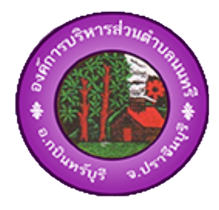 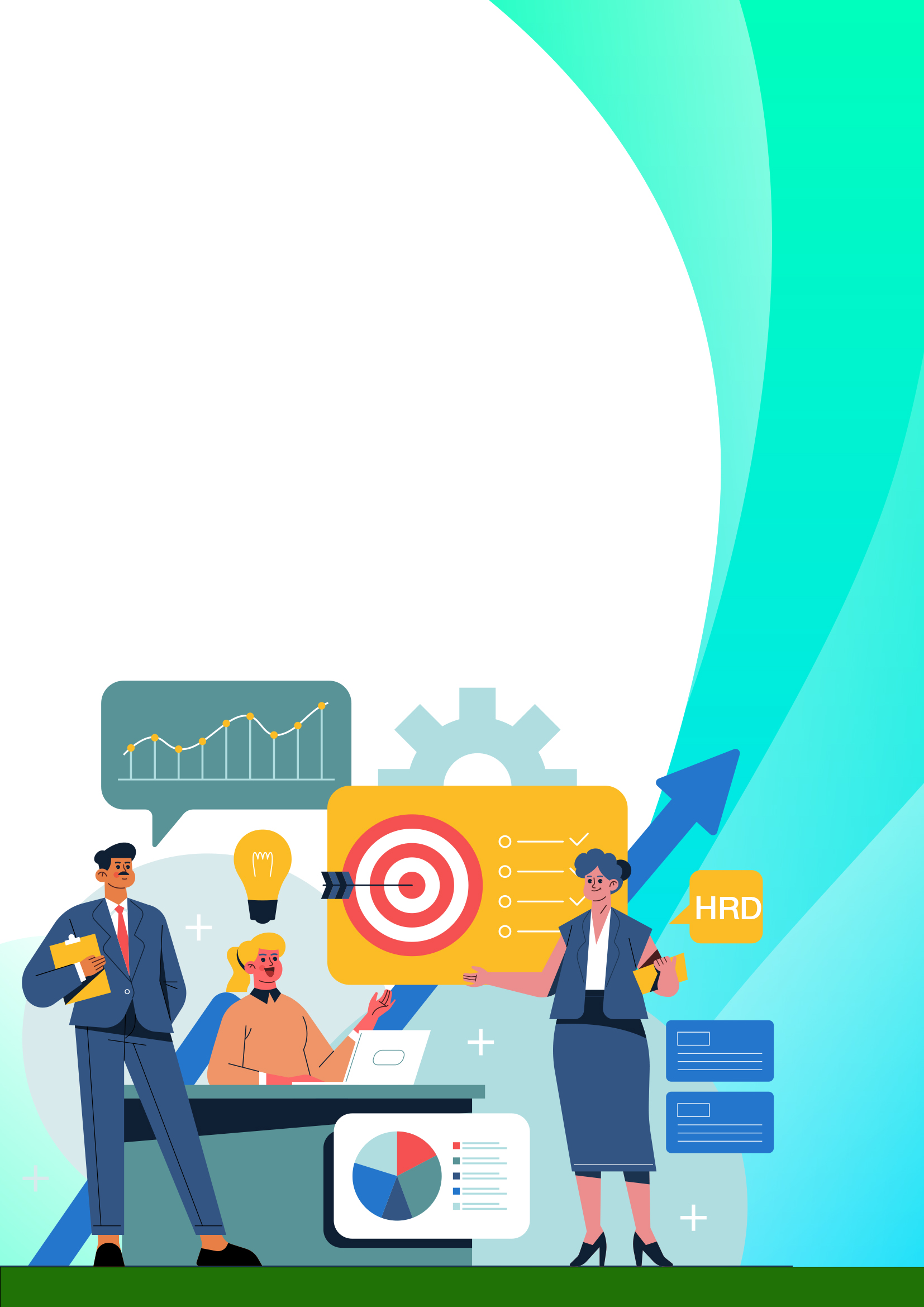 สารบัญเรื่อง 											        หน้าส่วนที่ 1 หลักการและเหตุผล									 ๑ ๑.๑ หลักการและเหตุผล									 1 ๑.๒ วัตถุประสงค์									 ๒ ๑.3 ขอบเขตและแนวทางในการจัดทำแผนการพัฒนาบุคลากร				 2ส่วนที่ ๒ การวิเคราะห์สถานการณ์พัฒนาบุคลากร							 ๔ ๒.๑ ภารกิจ อำนาจหน้าที่ขององค์กรปกครองส่วนท้องถิ่น  					 ๔ ๒.๒ ภารกิจหลักและภารกิจรอง ที่องค์กรปกครองส่วนท้องถิ่นจะดำเนินการ			 5 ๒.๓ การวิเคราะห์ความต้องการพัฒนาของบุคลากร						 ๖	 ๒.๔ การวิเคราะห์สภาพแวดล้อม								 6	 ๒.๕ โครงสร้างการแบ่งส่วนราชการตามแผนอัตรากำลัง ๓ ปี					 ๙	 ๒.๖ อัตรากำลังขององค์กรปกครองส่วนท้องถิ่น						๑๐ ๒.๗ การจำแนกระดับคุณวุฒิทางการศึกษาของบุคลากร					๑3 ๒.๘ สายงานของข้าราชการหรือพนักงานส่วนท้องถิ่นขององค์กรปกครองส่วนท้องถิ่น		๑3 ๒.๙ โครงสร้างอายุข้าราชการหรือพนักงานส่วนท้องถิ่น					๑4 ๒.๑๐ การสูญเสียกำลังคนจากการเกษียณอายุในระยะ ๓ ปี					๑4ส่วนที่ ๓ หลักสูตรพัฒนาบุคลากร								๑5 ๓.๑ เป้าหมายของการพัฒนา			  					๑5 ๓.๒ หลักสูตรการพัฒนาสำหรับข้าราชการหรือพนักงานส่วนท้องถิ่น				๑5 ๓.๓ วิธีการพัฒนาบุคลากรขององค์กรปกครองส่วนท้องถิ่น					๑6	 ๓.๔ การพัฒนาบุคลากรขององค์กรปกครองส่วนท้องถิ่น 					๑๘	 ๓.๕ ประกาศคุณธรรมจริยธรรมของข้าราชการหรือพนักงานส่วนท้องถิ่นและลูกจ้าง		๑๘ ๓.๖ การพัฒนาข้าราชการหรือพนักงานส่วนท้องถิ่นตามหลักสูตรสายงาน			20ส่วนที่ ๔ ยุทธศาสตร์การพัฒนาบุคลากร								๒2 ๔.๑ วิสัยทัศน์ ( Vision)			  						๒2 ๔.๒ พันธกิจด้านการพัฒนาทรัพยากรบุคคล (Mission)					๒2 ๔.๓ ค่านิยม										๒2 ๔.4 เป้าประสงค์									๒๒	 ๔.๕ ยุทธศาสตร์การพัฒนาบุคลากร							๒3ส่วนที่ ๕ การติดตามประเมินผลการพัฒนาบุคลากร						30 ๕.๑ ความรับผิดชอบ			  						30 ๕.๒ การติดตามและประเมินผล								30 ๕.๓ บทสรุป 										31สารบัญเรื่อง 											        หน้าภาคผนวก1. บทสรุปสำหรับผู้บริหารการสำรวจข้อมูลความต้องการฝึกอบรมของบุคลากร2. สำเนาคำสั่งแต่งตั้งคณะกรรมการแผนพัฒนาบุคลากร3. สำเนารายงานการประชุมคณะกรรมการแผนพัฒนาบุคลากรส่วนที่ 1 หลักการและเหตุผล๑.๑  หลักการและเหตุผล๑) รัฐธรรมนูญแห่งราชอาณาจักรไทย มาตรา ๒๕๘ ข (๔) ได้กำหนดไว้ว่า “ให้มีการปรับปรุงและพัฒนาการบริหารงานบุคคลภาครัฐเพื่อจูงใจให้ผู้มีความรู้ความสามารถอย่างแท้จริงเข้ามาทำงาน
ในหน่วยงานของรัฐ และสามารถเจริญก้าวหน้าได้ตามความสามารถและผลสัมฤทธิ์ของงานของแต่ละบุคคล
มีความซื่อสัตย์สุจริต กล้าตัดสินใจและกระทำในสิ่งที่ถูกต้องโดยคิดถึงประโยชน์ส่วนรวมมากกว่าประโยชน์ส่วนตัว มีความคิดสร้างสรรค์และคิดค้นนวัตกรรมใหม่ ๆ เพื่อให้การปฏิบัติราชการและการบริหารราชการแผ่นดินเป็นไปอย่างมีประสิทธิภาพ และมีมาตรการคุ้มครองป้องกันบุคลากรภาครัฐจากการใช้อำนาจ
โดยไม่เป็นธรรมของผู้บังคับบัญชา๒) พระราชกฤษฎีกาว่าด้วยหลักเกณฑ์และวิธีการบริหารจัดการบ้านเมืองที่ดี พ.ศ. ๒๕๔๖กำหนดให้ส่วนราชการมีหน้าที่พัฒนาความรู้ในส่วนราชการ เพื่อให้มีลักษณะเป็นองค์การแห่งการเรียนรู้อย่างสม่ำเสมอ โดยต้องรับรู้ข้อมูลข่าวสารและสามารถประมวลผลความรู้ในด้านต่าง ๆ เพื่อนำมาประยุกต์ใช้ในการปฏิบัติราชการได้อย่างถูกต้อง รวดเร็วและเหมาะสมต่อสถานการณ์ รวมทั้งต้องส่งเสริมและพัฒนาความรู้ความสามารถ สร้างวิสัยทัศน์และปรับเปลี่ยนทัศนคติของข้าราชการในสังกัดให้เป็นบุคลากรที่มีประสิทธิภาพและมีการเรียนรู้ร่วมกัน ทั้งนี้ เพื่อประโยชน์ในการปฏิบัติราชการของส่วนราชการให้สอดคล้องกับการบริหารราชการให้เกิดผลสัมฤทธิ์๓) ตามประกาศหลักเกณฑ์การจัดทำแผนแม่บทการพัฒนาข้าราชการหรือพนักงานส่วนท้องถิ่น และประกาศคณะกรรมการข้าราชการหรือพนักงานท้องถิ่น เรื่อง หลักเกณฑ์และเงื่อนไขเกี่ยวกับ
การบริหารงานบุคคลขององค์กรปกครองส่วนท้องถิ่น หมวดที่ ๑๒ ส่วนที่ ๓ การพัฒนาข้าราชการหรือพนักงานส่วนตำบล กำหนดให้องค์การบริหารส่วนตำบลนนทรีมีการพัฒนาผู้ได้รับการบรรจุเข้ารับราชการเป็นข้าราชการหรือพนักงานส่วนท้องถิ่นก่อนมอบหมายหน้าที่ให้ปฏิบัติเพื่อให้รู้ระเบียบแบบแผนของทางราชการ หลักและวิธีปฏิบัติราชการ บทบาท และหน้าที่ของข้าราชการหรือพนักงานส่วนท้องถิ่น ในระบอบประชาธิปไตยอันมีพระมหากษัตริย์ทรงเป็นประมุข และแนวทางปฏิบัติตนเพื่อเป็นข้าราชการหรือพนักงานส่วนท้องถิ่นที่ดี โดยองค์การบริหารส่วนตำบลนนทรี ดำเนินการพัฒนาให้ครบถ้วน ตามหลักสูตรที่คณะกรรมการข้าราชการหรือพนักงานส่วนท้องถิ่น (ก.จ.จ. ก.ท.จ. และ ก.อบต.จังหวัด) กำหนด และกำหนดให้องค์การบริหารส่วนตำบลนนทรี จัดทำแผนการพัฒนาบุคลากร เพื่อเพิ่มพูนความรู้ ทักษะ ทัศนคติที่ดี คุณธรรมและจริยธรรม อันจะทำให้ปฏิบัติหน้าที่ราชการในตำแหน่งนั้นได้อย่างมีประสิทธิภาพ ในการจัดทำแผนการพัฒนาข้าราชการหรือพนักงานส่วนท้องถิ่น ต้องกำหนดตามกรอบของแผนพัฒนาที่คณะกรรมการกลางข้าราชการหรือพนักงานส่วนท้องถิ่น (ก.จ. ก.ท. และ ก.อบต.) กำหนด โดยให้กำหนดเป็นแผนการพัฒนาบุคลากรขององค์กรปกครองส่วนท้องถิ่น มีระยะเวลา  ๓  ปี ตามกรอบของแผนอัตรากำลังขององค์การบริหารส่วนตำบลนนทรี นั้น๔) สถานการณ์การเปลี่ยนแปลง ภายใต้กระแสแห่งการปฏิรูประบบราชการ และการเปลี่ยนแปลง
ด้านเทคโนโลยี การบริหารจัดการยุคใหม่ ผู้นำหรือผู้บริหารองค์การต่าง ๆ ต้องมีความตื่นตัวและเกิด
ความพยายามปรับตัวในรูปแบบต่าง ๆ โดยเฉพาะการเร่งรัดพัฒนาทรัพยากรมนุษย์และองค์การ การปรับเปลี่ยนวิธีคิด วิธีการทำงาน เพื่อแสวงหารูปแบบใหม่ ๆ และนำระบบมาตรฐานในระดับต่าง ๆ มาพัฒนาองค์กร
ซึ่งนำไปสู่แนวคิดการพัฒนาระบบบริหารความรู้ภายในองค์การ เพื่อให้องค์การสามารถใช้และพัฒนาความรู้
ที่มีอยู่ภายในองค์การได้อย่างมีประสิทธิภาพและปรับเปลี่ยนวิทยาการความรู้ใหม่มาใช้กับองค์การได้
อย่างเหมาะสม		เพื่อให้สอดคล้องกับแนวทางดังกล่าวองค์การบริหารส่วนตำบลนนทรี จึงได้จัดทำแผนการพัฒนาบุคลากรองค์กรปกครองส่วนท้องถิ่น ๓ ปี องค์การบริหารส่วนตำบลนนทรี ประจำปีงบประมาณ 256๗ - 256๙ ขึ้น เพื่อใช้เป็นแนวทางในการพัฒนาข้าราชการองค์การบริหารส่วนตำบล หรือพนักงานครูและบุคลากรทางการศึกษา ลูกจ้างประจำ และพนักงานจ้าง เป็นเครื่องมือในการบริหารงานบุคคล อีกทั้งยังเป็นการพัฒนาเพื่อเพิ่มพูนความรู้ ทักษะ ทัศนคติที่ดี คุณธรรม จริยธรรมของบุคลากรองค์การบริหารส่วนตำบลนนทรี อำเภอกบินทร์บุรี จังหวัดปราจีนบุรี ในการปฏิบัติราชการและตอบสนองความต้องการของประชาชนได้อย่างมีประสิทธิภาพและประสิทธิผล๑.๒  วัตถุประสงค์๑) เพื่อให้มีการพัฒนาบุคลากรขององค์การบริหารส่วนตำบลนนทรี เป็นไปตามหลักสูตรมาตรฐานกำหนดตำแหน่งและตามที่ ก.จ. ก.ท. และ ก.อบต. กำหนด๒) เพื่อให้มีเครื่องมือในการส่งเสริมให้บุคลากรองค์การบริหารส่วนตำบลนนทรี มีกรอบความรู้ทักษะ และสมรรถนะ ที่เหมาะสมในการปฏิบัติงาน ตามมาตรฐานที่คณะกรรมการข้าราชการหรือพนักงาน
ส่วนท้องถิ่น (ก.จ. ก.ท. และ ก.อบต.) ๓) เพื่อให้ข้าราชการหรือพนักงานส่วนตำบล มีการบริหารการเรียนรู้และพัฒนาตนเอง
โดยการประเมินและวางแผนการพัฒนาของตนเองอย่างต่อเนื่อง เพื่อให้สามารถทำงานได้อย่างมีประสิทธิภาพในบริบทที่เปลี่ยนแปลงอย่างรวดเร็ว๔) เพื่อให้บุคลากรขององค์การบริหารส่วนตำบลนนทรี มีความรู้ทั้งในด้านพื้นฐานในการปฏิบัติราชการ ด้านการพัฒนาเกี่ยวกับงานในหน้าที่ ด้านความรู้ความสามารถและทักษะของงานแต่ละตำแหน่ง ด้านการบริหารและด้านคุณธรรมและจริยธรรม ๕) เพื่อให้องค์การบริหารส่วนตำบลนนทรี สร้างองค์กรแห่งการเรียนรู้ ที่เอื้อให้บุคลากรเกิดการเรียนรู้และการพัฒนาอย่างต่อเนื่อง เพื่อพัฒนาและปรับปรุงการปฏิบัติราชการ สร้างสรรค์นวัตกรรมทั้งผลผลิตและการให้บริการ เพื่อเพิ่มประสิทธิภาพและประสิทธิผลในการบรรลุเป้าหมายตามภารกิจหน้าที่๑.3  ขอบเขตและแนวทางในการจัดทำแผนการพัฒนาบุคลากร๑) การกำหนดหลักสูตร การพัฒนาหลักสูตร วิธีการพัฒนา ระยะเวลาและงบประมาณ
ในการพัฒนาข้าราชการองค์การบริหารส่วนจังหวัด พนักงานเทศบาล พนักงานส่วนตำบล ข้าราชการ
หรือพนักงานครูและบุคลากรทางการศึกษา ลูกจ้างประจำ และพนักงานจ้าง ให้มีความสอดคล้อง
กับตำแหน่งและระดับตำแหน่งในแต่ละสายงาน ที่ดำรงอยู่ตามกรอบแผนพัฒนาบุคลากร ๓ ปี๒) ให้บุคลากรขององค์กรปกครองส่วนท้องถิ่น (อบจ. เทศบาล อบต. และเมืองพัทยา)
ต้องได้รับการพัฒนาความรู้ ความสามารถในหลักสูตรใดหลักสูตรหนึ่ง หรือหลายหลักสูตรอย่างน้อยปีละ
๑ ครั้ง หรือตามที่ผู้บริหารท้องถิ่นเห็นสมควร ได้แก่ ๑) หลักสูตรความรู้พื้นฐานในการปฏิบัติราชการ
๒) หลักสูตรการพัฒนาเกี่ยวกับงานในหน้าที่รับผิดชอบ ๓) หลักสูตรความรู้ และทักษะเฉพาะของงาน
ในแต่ละตำแหน่งตามมาตรฐานกำหนดตำแหน่ง ๔) หลักสูตรด้านการบริหาร และ ๕) หลักสูตรด้านคุณธรรมและจริยธรรม๓) วิธีการพัฒนาบุคลากร ให้องค์กรปกครองส่วนท้องถิ่น (อบจ. เทศบาล อบต. และเมืองพัทยา) เป็นหน่วยดำเนินการเอง หรือดำเนินการร่วมกับ ก.จ. ก.ท. และ ก.อบต. หรือ ก.จ.จ. ก.ท.จ. และ ก.อบต.จังหวัด หรือหน่วยงานอื่น โดยวิธีการพัฒนาวิธีใดวิธีหนึ่งหรือหลายวิธีก็ได้ ตามความจำเป็นและความเหมาะสม ได้แก่ ๑) การปฐมนิเทศ ๒) การฝึกอบรม ๓) การศึกษาหรือดูงาน ๔) การประชุม การประชุมเชิงปฏิบัติการ หรือการสัมมนา ๕) การสอนงาน การให้คำปรึกษาหรือวิธีการอื่นที่เหมาะสม และ ๖) การเรียนรู้ผ่านระบบ
สื่ออิเล็กทรอนิกส์ (e-Learning)๔) งบประมาณในการดำเนินการพัฒนาให้องค์กรปกครองส่วนท้องถิ่น (อบจ. เทศบาล อบต. และเมืองพัทยา) ต้องจัดสรรงบประมาณสำหรับการพัฒนาบุคลากรตามแผนการพัฒนาบุคลากรอย่างชัดเจนแน่นอน โดยคำนึงถึงความประหยัดคุ้มค่า เพื่อให้การพัฒนาบุคลากรเป็นไปอย่างมีประสิทธิภาพ
และประสิทธิผล๕) การติดตามประเมินผล ให้องค์กรปกครองส่วนท้องถิ่น (อบจ. เทศบาล อบต. และเมืองพัทยา) กำหนดการติดตามประเมินผลการพัฒนาบุคลากรให้สอดคล้องกับทักษะ ความรู้ และสมรรถนะของข้าราชการหรือพนักงานส่วนท้องถิ่นให้บรรลุผลสัมฤทธิ์ตามแผนพัฒนาบุคลากร และเพื่อให้เป็นประโยชน์
ในการวางแผนอัตรากำลัง การวางแผนบริหารบุคลากร การวางแผนเส้นทางความก้าวหน้าของบุคลากร
ซึ่งมีความสำคัญและจำเป็นในการพัฒนาองค์กรปกครองส่วนท้องถิ่นและการวางแผนพัฒนาบุคลากรองค์กรปกครองส่วนท้องถิ่น ๓ ปีถัดไปส่วนที่  ๒  การวิเคราะห์สถานการณ์พัฒนาบุคลากร๒.๑  ภารกิจ อำนาจหน้าที่ขององค์การบริหารส่วนตำบล  ๒.๒ ภารกิจหลักและภารกิจรองที่องค์การบริหารส่วนตำบลจะดำเนินการ(๑) ภารกิจหลัก ด้านการปรับปรุงโครงสร้างพื้นฐานด้านการส่งเสริมคุณภาพชีวิต3.  ด้านการส่งเสริมการศึกษา(๒) ภารกิจรองการฟื้นฟูวัฒนธรรมและส่งเสริมประเพณีการสนับสนุนและส่งเสริมศักยภาพกลุ่มอาชีพการส่งเสริมการเกษตรและการประกอบอาชีพทางการเกษตรด้านการวางแผน  การส่งเสริมการลงทุนด้านการอนุรักษ์ทรัพยากรธรรมชาติและสิ่งแวดล้อมด้านการพัฒนาการเมืองและการบริหารด้านการจัดระเบียบชุมชนสังคมและการรักษาความสงบเรียบร้อยด้านการป้องกันและบรรเทาสาธารณภัย๒.๓ การวิเคราะห์ความต้องการพัฒนาของบุคลากร(๑) ความต้องการด้านทักษะ๑. ทักษะการบริหารโครงการ๒. ทักษะการเขียนหนังสือราชการ๓. ทักษะการใช้คอมพิวเตอร์๔. ทักษะในการสื่อสาร การนำเสนอ และถ่ายทอดความรู้(๒) ความต้องการด้านความรู้๑. ความรู้เรื่องกฎหมาย๒. ความรู้เรื่องจัดซื้อจัดจ้างและกฎระเบียบพัสดุ๓. ความรู้เกี่ยวกับเทคโนโลยีสารสนเทศ๔. ความรู้เรื่องงานธุรการและงานสารบรรณ(๓) ความต้องการพัฒนางาน๑. งานสาธารณสุข การเฝ้าระวังและควบคุมโรคติดต่อ๒. งานจัดทำงบประมาณ๓. งานช่าง๔. งานธุรการ งานสารบรรณ๒.๔  การวิเคราะห์สภาพแวดล้อม 	การวิเคราะห์สภาวะแวดล้อม (SWOT Analysis) เป็นเครื่องมือในการประเมินสถานการณ์ สำหรับองค์กร  ซึ่งช่วยผู้บริหารกำหนด  จุดแข็งและจุดอ่อน ขององค์กร จากสภาพแวดล้อมภายใน โอกาสและอุปสรรคจากสภาพแวดล้อมภายนอก  ตลอดจนผลกระทบจากปัจจัยต่าง ๆ ต่อการทำงานขององค์กร 
การวิเคราะห์ SWOT Analysis  เป็นเครื่องมือในการวิเคราะห์สถานการณ์  เพื่อให้ ผู้บริหารรู้จุดแข็ง  จุดอ่อน  โอกาส  และอุปสรรคขององค์กร ซึ่งจะช่วยให้ทราบว่าองค์กรได้เดินทางมาถูกทิศและไม่ หลงทาง  นอกจากนี้ยังบอกได้ว่าองค์กรมีแรงขับเคลื่อนไปยังเป้าหมายได้ดีหรือไม่  มั่นใจได้อย่างไรว่าระบบการ ทำงานในองค์กรยังมีประสิทธิภาพอยู่  มีจุดอ่อนที่จะต้องปรับปรุงอย่างไร  ซึ่งการวิเคราะห์สภาวะแวดล้อม   SWOT Analysis  ดังนี้   ปัจจัยภายใน  (Internal Environment Analysis)  ได้แก่S มาจาก Strengths หมายถึง จุดเด่นหรือจุดแข็ง ซึ่งเป็นผลมาจากปัจจัยภายใน เป็นข้อดีที่ เกิดจากสภาพแวดล้อมภายในองค์กร เช่น จุดแข็งด้านกำลังคน จุดแข็งด้านการเงิน จุดแข็งด้านการผลิต  จุดแข็ง ด้านทรัพยากรบุคคล องค์กรจะต้องใช้ประโยชน์จากจุดแข็งในการกำหนดกลยุทธ์                    W มาจาก Weaknesses หมายถึง จุดด้อยหรือจุดอ่อน ซึ่งเป็นผลมาจากปัจจัยภายใน  เป็น ปัญหาหรือข้อบกพร่องที่เกิดจากสภาพแวดล้อมภายในต่างๆ ขององค์กร ซึ่งองค์กรจะต้องหาวิธีในการแก้ปัญหานั้น    ปัจจัยภายนอก  (External Environment Analysis)  ได้แก่O มาจาก Opportunities หมายถึง โอกาส  เป็นผลจากการที่สภาพแวดล้อม ภายนอกขององค์กรเอื้อประโยชน์หรือส่งเสริมการดําเนินงานขององค์กร โอกาสแตกต่างจากจุดแข็งตรงที่โอกาสนั้น เป็นผลมาจากสภาพแวดล้อมภายนอก แต่จุดแข็งนั้นเป็นผลมาจากสภาพแวดล้อมภายใน  ผู้บริหารที่ดีจะต้องเสาะแสวงหาโอกาสอยู่เสมอ และใช้ประโยชน์จากโอกาสนั้นT มาจาก Threats หมายถึง อุปสรรค  เป็นข้อจํากัดที่เกิดจากสภาพแวดล้อม ภายนอก ซึ่งการบริหารจำเป็นต้องปรับกลยุทธ์ให้สอดคล้องและพยายามขจัดอุปสรรคต่างๆ ที่เกิดขึ้นให้ได้จริงวิเคราะห์ปัจจัยภายใน ภายนอก โอกาส และข้อจำกัด (SWOT)ในการจัดทำแผนพัฒนาบุคลากรขององค์การบริหารส่วนตำบลพระเพลิงการวิเคราะห์สภาพแวดล้อมด้านการบริหารจัดการ (Management)การวิเคราะห์สภาพแวดล้อมด้านคน (Man)การวิเคราะห์สภาพแวดล้อมด้านเงิน (Money)การวิเคราะห์สภาพแวดล้อมด้านเครื่องมืออุปกรณ์ (Machine)การวิเคราะห์สภาพแวดล้อมด้านศีลธรรม (Morality)และพฤติกรรมโครงสร้างการแบ่งส่วนราชการ  องค์การบริหารส่วนตำบลนนทรี๒.๖ กรอบอัตรากำลัง 3 ปี ขององค์กรปกครองส่วนท้องถิ่นกรอบอัตรากำลัง 3 ปี  ระหว่างปี  พ.ศ. 2567 – 2569  ๒.๗ การจำแนกระดับคุณวุฒิทางการศึกษาของบุคลากรจำนวนบุคลากร จำแนกตามคุณวุฒิ    ๒.๘ สายงานของข้าราชการหรือพนักงานส่วนท้องถิ่นขององค์กรปกครองส่วนท้องถิ่น๒.๙ โครงสร้างอายุข้าราชการหรือพนักงานส่วนท้องถิ่น จำแนกตามประเภทตำแหน่ง๒.๑๐ การสูญเสียกำลังคนจากการเกษียณอายุในระยะ ๓ ปีคำอธิบาย : ให้องค์กรปกครองส่วนท้องถิ่น (อบจ. เทศบาล อบต. และเมืองพัทยา) วิเคราะห์
การสูญเสียกำลังคนจากการเกษียณอายุในระยะ ๓ ปี ขององค์กรปกครองส่วนท้องถิ่น (อบจ. เทศบาล อบต. และเมืองพัทยา) ที่มีผลต่อการบริหารงานบุคคล ซึ่งจะเป็นเครื่องมือวิเคราะห์การวางแผนล่วงหน้า
ในการกำหนดอัตรากำลังและแผนพัฒนาบุคลากรขององค์กรปกครองส่วนท้องถิ่น เช่นส่วนที่ ๓ หลักสูตรพัฒนาบุคลากรการกำหนดแนวทางในการพัฒนาบุคลากรขององค์การบริหารส่วนตำบลนนทรี ได้พิจารณาและให้ความสำคัญกับบุคลากรในทุกระดับ พนักงานส่วนตำบล พนักงานครูและบุคลากรทางการศึกษา ลูกจ้างประจำ พนักงานจ้างตามภารกิจ พนักงานจ้างทั่วไป เพื่อให้ได้รับการพัฒนาประสิทธิภาพทั้งทางด้านการปฏิบัติงาน หน้าที่ความรับผิดชอบ ความรู้และทักษะเฉพาะของงานในแต่ละตำแหน่ง การบริหาร และคุณธรรมและจริยธรรม  ดังนี้ ๓.๑ เป้าหมายของการพัฒนา๑) เป้าหมายเชิงปริมาณ	บุคลากร ได้รับการพัฒนาการเพิ่มพูนความรู้  ความสามารถ ทักษะ คุณธรรมและ จริยธรรมในการปฏิบัติงาน ในปี 2567 – 2569  ไม่น้อยกว่าร้อยละ 90 ของจำนวนบุคลากรทั้งหมด	2. เป้าหมายเชิงคุณภาพ  		บุคลากร  มีความรู้ ความชำนาญในการปฏิบัติงาน สามารถปฏิบัติงานในหน้าที่ได้อย่างมีประสิทธิภาพ ในปีงบประมาณ  2567 - 2569  เพิ่มขึ้นร้อยละ 90 จากจำนวนพนักงานที่ได้รับการพัฒนา๓.๒ หลักสูตรการพัฒนาสำหรับข้าราชการและพนักงานส่วนท้องถิ่นหลักสูตรการพัฒนาสำหรับพนักงานส่วนท้องถิ่น แต่ละตำแหน่งต้องได้รับการพัฒนาอย่างน้อยในหลักสูตรหนึ่งหรือหลายหลักสูตร ระยะเวลาดำเนินการพัฒนาบุคลากร ต้องกำหนดให้เหมาะสมกับกลุ่มเป้าหมายที่เข้ารับการพัฒนา วิธีการพัฒนา และหลักสูตรการพัฒนาแต่ละหลักสูตร สำหรับหลักสูตรการพัฒนาสำหรับข้าราชการและพนักงานส่วนท้องถิ่น ประกอบด้วย ดังนี้1. หลักสูตรความรู้พื้นฐานในการปฏิบัติราชการ สำหรับพนักงานส่วนท้องถิ่น ทุกระดับ ให้มีความรู้ความเข้าใจพื้นฐานในการปฏิบัติราชการ ระเบียบและแบบแผนทางราชการ และกฎหมายระเบียบที่ใช้ในการปฏิบัติงาน บทบาทหน้าที่ของข้าราชการหรือพนักงานส่วนท้องถิ่น แนวทางปฏิบัติเพื่อเป็นพนักงานจ้างและลูกจ้างประจำ และหน้าที่ของข้าราชการในระบอบประชาธิปไตยอันมีพระมหากษัตริย์ทรงเป็นพระประมุขและการเป็นข้าราชการที่ดี  2. หลักสูตรการพัฒนาเกี่ยวกับงานในหน้าที่รับผิดชอบ เพื่อพัฒนาพนักงานส่วนท้องถิ่นให้มีความเข้าใจในการปฏิบัติราชการตามอำนาจหน้าที่และความรับผิดชอบ และพัฒนาทักษะที่จำเป็นต่อการปฏิบัติงาน ทักษะด้านดิจิทัล เพื่อให้ปฏิบัติงานได้อย่างมีประสิทธิภาพ 3. หลักสูตรความรู้และทักษะเฉพาะของงานในแต่ละตำแหน่งตามมาตรฐานกำหนดตำแหน่งสำหรับพนักงานส่วนท้องถิ่นทุกระดับ ให้มีความรู้ความเข้าใจและทักษะที่จำเป็นสำหรับการปฏิบัติงานของข้าราชการหรือพนักงานส่วนท้องถิ่นแต่ละประเภทแต่ละสายงาน เพื่อให้มีความรู้ความเข้าใจในวิชาชีพและงานที่ปฏิบัติ โดยสามารถประยุกต์ความรู้และทักษะ มาใช้ในการปฏิบัติงานได้อย่างมีประสิทธิภาพ 4. หลักสูตรด้านการบริหาร พนักงานส่วนท้องถิ่นพัฒนาทักษะและองค์ความรู้ในการบริหารงานขององค์การบริหารส่วนตำบล การบริหารกิจการบ้านเมืองที่ดี การกระจายอำนาจให้แก่องค์การบริหารส่วนตำบล ความเป็นผู้นำองค์กร ทักษะเฉพาะด้าน การคิดเชิงกลยุทธ์ ทักษะการสื่อสารและการตัดสินใจ การส่งเสริมสนับสนุนพัฒนาศักยภาพของบุคลากรเพื่อสามารถเป็นผู้บริหารพร้อมรับมือต่อการเปลี่ยนแปลง 5. หลักสูตรด้านคุณธรรมและจริยธรรม เพื่อเป็นการสร้างความรู้ความเข้าใจเกี่ยวกับมาตรฐานทางจริยธรรม และส่งเสริมให้พนักงานส่วนท้องถิ่นรักษาจริยธรรมตามมาตรฐานทางจริยธรรมมีการประพฤติปฏิบัติอย่างมีคุณธรรม และยึดถือแนวทางปฏิบัติตามประมวลจริยธรรม วินัยของพนักงานส่วนท้องถิ่น และหลักธรรมาภิบาล๓.๓ วิธีการพัฒนาบุคลากรขององค์กรปกครองส่วนท้องถิ่น ๑)  การปฐมนิเทศสำหรับข้าราชการหรือพนักงานส่วนท้องถิ่นแรกบรรจุหรืออยู่ระหว่างการทดลองปฏิบัติ
หน้าที่ราชการ ให้มีความรู้ความเข้าใจสภาพแวดล้อมของหน่วยงาน วิสัยทัศน์ พันธกิจ โครงสร้างส่วนราชการ ผู้บริหาร วัฒนธรรมขององค์กร หน้าที่ความรับผิดชอบ ความสำคัญของภารกิจที่มีต่อประชาชน สังคม ประเทศชาติ การพัฒนาตนเองของข้าราชการหรือพนักงานส่วนท้องถิ่น ความก้าวหน้าในอาชีพราชการ เพื่อให้มีทัศนคติที่ดีและมีแรงจูงใจในการรับราชการ  ๒)  การฝึกอบรม การฝึกอบรม เป็นกระบวนการสำคัญที่จะช่วยพัฒนาหรือฝึกฝนบุคลากรขององค์กรปกครองส่วนท้องถิ่น ให้มีความรู้ความสามารถ ทักษะหรือ ความชำนาญ ตลอดจนประสบการณ์ให้เหมาะสม
กับการทำงาน รวมถึงก่อให้เกิดความรู้สึก เช่น ทัศนคติหรือเจตคติที่ดีต่อการปฏิบัติงาน อันจะส่งผลให้บุคลากร
แต่ละคนในองค์กรปกครองส่วนท้องถิ่นมีความสามารถเฉพาะตัวสูงขึ้น มีประสิทธิภาพในการทำงานร่วมกับผู้อื่นได้ดีทำให้องค์กรปกครองส่วนท้องถิ่นมีประสิทธิผลและประสิทธิภาพที่ดีขึ้น๓)  การศึกษา หรือดูงานการพัฒนาบุคลากรโดยการให้ไปศึกษาเพิ่มเติมทั้งในและต่างประเทศ เพื่อการเพิ่มพูนความรู้ ด้วยการเรียนหรือการวิจัยตามหลักสูตรของสถาบันการศึกษาในและต่างประเทศโดยใช้เวลา
ในการปฏิบัติราชการ เพื่อให้ได้มาซึ่งปริญญาหรือประกาศนียบัตรวิชาชีพ ซึ่งสาขาวิชาและระดับการศึกษา
โดยปกติจะต้องสอดคล้องหรือเป็นประโยชน์กับมาตรฐานกำหนดตำแหน่งที่ดำรงอยู่ตามที่ ก.จ. ก.ท.
และ ก.อบต. กำหนด สำหรับการดูงาน คือ การพัฒนาบุคลากรเพื่อเพิ่มพูนความรู้และแสวงหาประสบการณ์
ด้วยการสังเกตการณ์และการแลกเปลี่ยนความคิดเห็นในการดำเนินการใหม่ ๆ โดยคาดหวังว่าจะสามารถนำมาประยุกต์ใช้ในองค์กรปกครองส่วนท้องถิ่น หรือปรับปรุงกระบวนการทำงานในบทบาทหน้าที่สำคัญ
ของแต่ละบุคคลทั้งปัจจัยความสำเร็จและปัญหาอุปสรรค ข้อควรระวังจากการเรียนรู้ขององค์กรที่ไปศึกษาดูงาน
ทั้งยังเป็นการเปลี่ยนบรรยากาศโดยการไปพบเห็นสิ่งใหม่ซึ่งสามารถเสริมสร้างแนวคิดใหม่ และนำไปสู่
การเปลี่ยนแปลงที่ดีขึ้น เพื่อช่วยเพิ่มพูนความรู้ ทักษะ และประสบการณ์ ให้กับบุคลากรอีกทั้งเป็นการเปิดมุมมองที่จะรับการเรียนรู้ในสิ่งใหม่ ๆ สร้างความพร้อมให้แก่ทั้งตัวบุคลากร และสร้างผลสัมฤทธิ์
ให้แก่ทีมงาน ส่วนราชการ และองค์กรปกครองส่วนท้องถิ่น เพื่อให้เกิดการเรียนรู้ที่ดี ผู้ไปศึกษาดูงานต้องใช้ทักษะการสอบถาม การสังเกต และแลกเปลี่ยนเรียนรู้วิธีการปฏิบัติงานและการแก้ปัญหาในการปฏิบัติงาน
จากหน่วยงานหรือองค์กรที่ไปศึกษาดูงาน๔)  การประชุม การประชุมเชิงปฏิบัติการ หรือการสัมมนาการประชุม (Meeting) การประชุมเชิงปฏิบัติการ (Workshop) หรือการสัมมนา (Seminar) เป็นวิธีการพัฒนาบุคลากรอีกรูปแบบหนึ่งเน้นการพัฒนาทักษะในการคิดเชิงนวัตกรรม การแลกเปลี่ยนข้อมูลความรู้และประสบการณ์และทักษะในการแก้ไขปัญหาและการตัดสินใจสามารถนำแนวคิดที่ได้รับจากการประชุมสัมมนามาปรับใช้เพื่อเพิ่มประสิทธิภาพในการทำงาน ซึ่งเป็นการพัฒนาบุคลากรที่ร่วมกันเป็นกลุ่มเน้นการฝึกปฏิบัติ โดยมีโครงการ/หลักสูตร และกำหนดระยะเวลาที่แน่นอน ซึ่งอาจจะเป็นการศึกษาร่วมกัน ศึกษาค้นคว้า ตลอดจนทำความเข้าใจและฝึกปฏิบัติ เพื่อทักษะปฏิบัติงาน ตามวัตถุประสงค์ ของการประชุม การประชุมเชิงปฏิบัติการ หรือการสัมมนา นั้นๆ ๕)  การสอนงาน การให้คำปรึกษาหรือวิธีการอื่นที่เหมาะสม(๑) การสอนงาน (Coaching) การสอนงานถือเป็นหน้าที่ความรับผิดชอบของผู้บังคับบัญชา
หรือผู้ที่ได้รับมอบหมายในองค์กรปกครองส่วนท้องถิ่น เป็นวิธีการให้ความรู้ (knowledge) สร้างเสริมทักษะ (Skill) และทัศนคติ (Attitude) ที่ช่วยในการปฏิบัติงานให้มีประสิทธิภาพสูงขึ้นได้ในระยะยาว โดยผ่านกระบวนการปฏิสัมพันธ์ระหว่างผู้สอนงานและบุคลากรผู้ถูกสอนงาน การสอนงานสามารถดำเนินการรายบุคคลหรือเป็นกลุ่มเล็กที่ต้องใช้เวลาในการพัฒนาอย่างต่อเนื่อง(๒) การฝึกขณะปฏิบัติงาน (On the Job Training) การฝึกขณะปฏิบัติงานถือเป็นหน้าที่ความรับผิดชอบของผู้บังคับบัญชาหรือผู้ที่ได้รับมอบหมายในหน่วยงานเป็นวิธีการพัฒนาบุคลากรด้วยการฝึกปฏิบัติจริง ณ สถานที่จริงเป็นการให้คำแนะนำ เชิงปฏิบัติในลักษะตัวต่อตัวหรือเป็นกลุ่มเล็กในสถานที่ทำงานและในช่วงการทำงานปกติ วิธีการนี้เน้นประสิทธิภาพการทำงานในลักษณะการพัฒนาทักษะเป็นพื้นฐานให้แก่บุคลากรเข้าใจและสามารถปฏิบัติงานได้ด้วยตนเอง การฝึกขณะปฏิบัติงานสามารถดำเนินการ
โดยผู้บังคับบัญชาหรือมอบหมายผู้ที่มีความเชี่ยวชาญเรื่องนั้นมักใช้สำหรับบุคลากรใหม่ที่เพิ่งเข้าทำงานสับเปลี่ยนโอนย้ายเลื่อนตำแหน่งมีการปรับปรุงงานหรือต้องอธิบายงานใหม่ ๆ ผู้บังคับบัญชามีหน้าที่ฝึกบุคลากร
ขณะปฏิบัติงานตามลักษณะงานที่รับผิดชอบเพื่อให้บุคลากรทราบและเรียนรู้เกี่ยวกับขั้นตอนวิธีปฏิบัติงานพร้อมคู่มือและระเบียบการปฏิบัติงาน ทำให้เกิดการรักษาองค์ความรู้และคงไว้ซึ่งมาตรฐานการทำงาน
แม้ว่าจะเปลี่ยนบุคลากรที่รับผิดชอบงานแต่ยังคงรักษาความมีประสิทธิภาพในการทำงานต่อไปได้(๓) การเป็นพี่เลี้ยง (Mentoring) การเป็นพี่เลี้ยงเป็นอีกวิธีการพัฒนาบุคลากรรายบุคคลวิธีการนี้ต้องใช้ความคิดในการวิเคราะห์รับฟังและนำเสนอทิศทางที่ถูกต้องให้อีกฝ่ายโดยเน้นการมีส่วนร่วมแก้ไขปัญหาและกำหนดเป้าหมายเพื่อให้งานบรรลุผลสำเร็จเป็นกระบวนการแลกเปลี่ยนประสบการณ์
ระหว่างพี่เลี้ยง (Mentor) และผู้รับคำแนะนำ (Mentee) จากผู้มีความรู้ความชำนาญให้กับผู้ไม่มีประสบการณ์หรือมีประสบการณ์ไม่มากนัก ลักษณะสำคัญของการเป็นพี่เลี้ยงคือผู้เป็นพี่เลี้ยงอาจเป็นบุคคลอื่นได้
ไม่จำเป็นต้องเป็นผู้บังคับบัญชาหรือหัวหน้าโดยตรง ทำหน้าที่สนับสนุนให้กำลังใจช่วยเหลือสอนงาน
และให้คำปรึกษา แนะนำ ดูแลทั้งการทำงาน การวางแผนเป้าหมายในอาชีพให้กับบุคลากรเพื่อให้ผู้รับคำแนะนำมีความสามารถในการปฏิบัติงานที่สูงขึ้นรวมถึงการใช้ชีวิตส่วนตัวที่เหมาะสม(๔) การให้คำปรึกษาแนะนำ (Consulting) การให้คำปรึกษาแนะนำเป็นวิธีการพัฒนาบุคลากรอีกรูปแบบหนึ่งที่มักใช้ในการแก้ไขปัญหาที่เกิดขึ้นกับบุคลากรด้วยการวิเคราะห์ปัญหาที่เกิดขึ้น
ในการทำงานซึ่งผู้บังคับบัญชากำหนดแนวทางแก้ไขปัญหาที่เหมาะสมร่วมกับผู้ใต้บังคับบัญชาเพื่อให้บุคลากร
มีแนวทางแก้ไขปัญหาที่เกิดขึ้นกับตนเองได้ ผู้ให้คำปรึกษาแนะนำมักเป็นผู้บังคับบัญชาภายในหน่วยงาน
หรืออาจเป็นผู้เชี่ยวชาญที่มีความรู้ประสบการณ์และความชำนาญเป็นพิเศษในเรื่องนั้นๆที่มีคุณสมบัติ
เป็นที่ปรึกษาได้จากทั้งภายในหรือภายนอกองค์กร(๕) การหมุนเวียนงาน (Job Rotation) การหมุนเวียนงานเป็นอีกวิธีการหนึ่งในการพัฒนา
ขีดความสามารถในการทำงานของบุคลากรถือเป็นวิธีการที่ก่อให้เกิดทักษะการทำงานที่หลากหลาย (Multi-Skill) ที่เน้นการสลับเปลี่ยนงานในแนวนอนจากงานหนึ่งไปยังอีกงานหนึ่งมากกว่าการเลื่อนตำแหน่งงาน
ที่สูงขึ้น การหมุนเวียนงานเกิดได้ทั้งการเปลี่ยนตำแหน่งงานและการเปลี่ยนหน่วยงานโดยการให้ปฏิบัติงาน
ในหน่วยงานอื่นภายใต้ระยะเวลาที่กำหนด(๖) การเรียนรู้ด้วยตนเอง (Self-Learning) การเรียนรู้ด้วยตนเองเป็นวิธีการพัฒนาบุคลากรขององค์กรปกครองส่วนท้องถิ่นที่เน้นให้บุคลากรมีความรับผิดชอบในการเรียนรู้และพัฒนาตนเอง
โดยไม่จำเป็นต้องใช้ช่วงเวลาในการปฏิบัติงานเท่านั้น บุคลากรสามารถแสวงหาโอกาสเรียนรู้ได้ด้วยตนเอง
ผ่านช่องทางการเรียนรู้และสื่อต่าง ๆ ที่ต้องการได้ซึ่งวิธีการนี้เหมาะสมกับบุคลากรที่ชอบเรียนรู้และพัฒนาตนเองอยู่เสมอโดยเฉพาะกับบุคลากรที่มีผลการปฏิบัติงานดีและมีศักยภาพในการทำงานสูง(๗) การเรียนรู้ผ่านระบบสื่ออิเล็กทรอนิกส์ (e-Learning) การเรียนรู้ด้วยตนเองเป็นวิธีการพัฒนาบุคลากรขององค์กรปกครองส่วนท้องถิ่นที่เน้นให้บุคลากรมีความรับผิดชอบในการเรียนรู้
และพัฒนาตนเอง ซึ่งเป็นหลักสูตรอบรมออนไลน์ที่เป็นความต้องการร่วมขององค์กรปกครองส่วนท้องถิ่น
เพื่อเพิ่มศักยภาพของข้าราชการให้สามารถปฏิบัติงานภายใต้ระบบบริหารจัดการภาครัฐแนวใหม่
ได้อย่างมีประสิทธิภาพการพัฒนาสำหรับบุคลากรท้องถิ่นอาจจะกระทำได้โดยองค์กรปกครองส่วนท้องถิ่น สำนักงาน ก.จ. ก.ท. และ ก.อบต. สำนักงาน ก.จ.จ. ก.ท.จ. และ ก.อบต.จังหวัด หน่วยงานของรัฐ หรือส่วนราชการอื่น หรือองค์กรปกครองส่วนท้องถิ่นร่วมกับหน่วยงานของรัฐหรือส่วนราชการอื่นก็ได้ ๓.๔  การพัฒนาความรู้ให้กับบุคลากรขององค์กรปกครองส่วนท้องถิ่น(1) ด้านความรู้ทั่วไปในการปฏิบัติราชการ ได้แก่ ความรู้ที่เกี่ยวข้องกับการปฏิบัติราชการโดยทั่วไป เช่น ระเบียบแบบแผนทางราชการ กฎหมายระเบียบที่ใช้ในการปฏิบัติราชการ บทบาทหน้าที่
ของข้าราชการหรือพนักงานส่วนท้องถิ่น แนวทางปฏิบัติเพื่อเป็นพนักงานจ้างและลูกจ้างประจำ และหน้าที่
ของบุคลากรท้องถิ่นในระบอบประชาธิปไตยอันมีพระมหากษัตริย์ทรงเป็นพระประมุข และการเป็นข้าราชการที่ดี(2) ด้านคุณสมบัติส่วนตัว ได้แก่ การช่วยเสริมบุคลิกภาพที่ดี ส่งเสริมให้สามารถปฏิบัติงานร่วมกับบุคคลอื่นได้อย่างราบรื่นมีประสิทธิภาพ พัฒนาทักษะที่จำเป็นต่อการปฏิบัติงาน ทักษะด้านดิจิทัล มนุษยสัมพันธ์การทำงาน การสื่อความหมายการเสริมสร้างสุขภาพอนามัย เป็นต้น(3) ด้านความรู้และทักษะเฉพาะของงานในแต่ละตำแหน่ง ได้แก่ ความรู้ความสามารถ
ในการปฏิบัติงานของตำแหน่งหนึ่งตำแหน่งใดโดยเฉพาะ เช่น งานฝึกอบรม งานพิมพ์หนังสือราชการ
งานด้านช่าง(4) ด้านการบริหาร ได้แก่ รายละเอียดที่เกี่ยวกับการบริหารงานและการบริหารคน เช่น ในเรื่องการวางแผน การมอบหมายงาน การจูงใจ การประสานงาน ความเป็นผู้นำองค์กร ทักษะเฉพาะด้าน การคิดเชิงกลยุทธ์ ทักษะการสื่อสาร และการตัดสินใจ(5) ด้านคุณธรรม และจริยธรรม ได้แก่ การพัฒนาคุณธรมและจริยธรรมในการปฏิบัติงาน เช่น จริยธรรมในการปฏิบัติงาน มาตรฐานทางจริยธรรม การพัฒนาคุณภาพชีวิต เพื่อประสิทธิภาพในการปฏิบัติงานการปฏิบัติงานอย่างมีความสุข๓.๕  ประกาศคุณธรรมจริยธรรมของพนักงานส่วนท้องถิ่น ลูกจ้าง และพนักงานจ้างองค์การบริหารส่วนตำบล  ประกาศคุณธรรมจริยธรรมของข้าราชการหรือพนักงานส่วนท้องถิ่น ลูกจ้าง และพนักงานจ้าง เพื่อให้พนักงานส่วนท้องถิ่น ลูกจ้าง และพนักงานจ้าง ยึดถือเป็นแนวปฏิบัติตามที่กฎหมายกำหนด พนักงานส่วนตำบล ลูกจ้างประจำ และพนักงานจ้างของ  มีหน้าที่ดำเนินการให้เป็นไปตามกฎหมายเพื่อรักษาประโยชน์ส่วนรวมและประเทศชาติ อำนวยความสะดวกและให้บริการแก่ประชาชนตามหลักธรรมาภิบาล โดยจะต้องยึดมั่นในค่านิยมหลักของมาตรฐานจริยธรรม ดังนี้๑) การยึดมั่นในคุณธรรมและจริยธรรม๒) การมีจิตสำนึกที่ดี ซื่อสัตย์ สุจริต และรับผิดชอบ๓) การยึดถือประโยชน์ของประเทศชาติเหนือกว่าประโยชน์ส่วนตน และไม่มีผลประโยชน์ทับซ้อน๔) การยืนหยัดทำในสิ่งที่ถูกต้อง เป็นธรรม และถูกกฎหมาย๕) การให้บริการแก่ประชาชนด้วยความรวดเร็ว มีอัธยาศัย และไม่เลือกปฏิบัติ การให้ข้อมูลข่าวสารแก่ประชาชนอย่างครบถ้วน ถูกต้อง และไม่บิดเบือนข้อเท็จจริง6) การมุ่งผลสัมฤทธิ์ของงาน รักษามาตรฐาน มีคุณภาพโปร่งใส และตรวจสอบได้7) การยึดมั่นในระบอบประชาธิปไตยอันมีพระมหากษัตริย์ทรงเป็นประมุข8) การยึดมั่นในหลักจรรยาวิชาชีพขององค์กรทั้งนี้  การฝ่าฝืนหรือไม่ปฏิบัติตามมาตรฐานทางจริยธรรม ให้ถือว่าเป็นการกระทำผิดทางวินัย๓.๖  การพัฒนาข้าราชการหรือพนักงานส่วนท้องถิ่นตามหลักสูตรสายงาน ส่วนที่  ๔  ยุทธศาสตร์การพัฒนาบุคลากรการพัฒนาบุคลากรขององค์การบริหารส่วนตำบล ได้กำหนดวิสัยทัศน์ พันธกิจ ค่านิยม ยุทธศาสตร์การพัฒนาบุคลากรเพื่อเป็นกรอบแนวทางในการพัฒนา ดังนี้๔.๑ วิสัยทัศน์ ( Vision)“มุ่งให้บุคลากร  มีความรู้  มีคุณธรรม  เพื่อพัฒนาคุณภาพการบริหารจัดการภายใต้ความถูกต้องและเป็นธรรม”๔.๒ พันธกิจด้านการพัฒนาทรัพยากรบุคคล (Mission)1. พัฒนาบุคลากรองค์การบริหารส่วนตำบล  ให้เป็นมืออาชีพและนวัตกร มีความรู้ ทัศนคติ ทักษะที่จำเป็นในการบริหารงานและบูรณาการอย่างเป็นระบบพร้อมปรับตัวสู่ยุคดิจิทัล2. เสริมสร้างคุณธรรม จริยธรรม วัฒนธรรมและค่านิยมร่วม เพื่อเพิ่มประสิทธิภาพ
การปฏิบัติงานและป้องกันการทุจริตประพฤติมิชอบ3. พัฒนาบุคลากรองค์การบริหารส่วนตำบล ให้มีคุณภาพชีวิตที่ดี มีความสุข มีความสมดุลของชีวิตและการทำงาน4. ส่งเสริมการเรียนรู้และการพัฒนาตนเองอย่างต่อเนื่องด้วยระบบเทคโนโลยีสารสนเทศ
และดิจิทัลที่เหมาะสม5. พัฒนาบุคลากรองค์การบริหารส่วนตำบล ตามเส้นทางความก้าวหน้าในสายอาชีพ6. พัฒนาทักษะด้านภาวะผู้นำ ทักษะด้านดิจิทัล และทักษะสำหรับผู้นำการเปลี่ยนแปลงรุ่นใหม่ในองค์การบริหารส่วนตำบล ๔.๓ ค่านิยม“พัฒนาคุณภาพชีวิตบุคลากร ให้เป็นคนดี เป็นผู้นำการเปลี่ยนแปลง และสร้างวัฒนธรรมในองค์กรให้มีการแลกเปลี่ยนเรียนรู้ร่วมกัน”๔.๔ เป้าประสงค์ 1. บุคลากรมีขีดความสามารถ ทักษะ ความรู้ และสมรรถนะที่หลากหลายในการปฏิบัติงาน
ตามภารกิจองค์การบริหารส่วนตำบล2. องค์การบริหารส่วนตำบลมีการวางแผนพัฒนาบุคลากร การวางแผนพัฒนาความก้าวหน้าในสายอาชีพให้แก่ข้าราชการหรือพนักงานส่วนท้องถิ่น 3. บุคลากรมีจิตสำนึก ประพฤติปฏิบัติตน ตามค่านิยม คุณธรรมจริยธรรม วัฒนธรรมการทำงานร่วมกัน โดยยึดหลักธรรมาภิบาล4. บุคลากรมีความผูกพันกับองค์การบริหารส่วนตำบลมีคุณภาพชีวิตการทำงานที่ดี
และมีความสุขในการทำงาน5. พัฒนาบุคลากรให้มีคุณภาพชีวิตและความสุขในวัยหลังเกษียณ ๔.๕ ยุทธศาสตร์การพัฒนาบุคลากรยุทธศาสตร์ที่ ๑ การพัฒนาบุคลากรทุกระดับเพื่อก้าวไปสู่ความเป็นมืออาชีพยุทธศาสตร์ที่ ๒ การพัฒนาบุคลากรทุกระดับให้มีประสิทธิภาพเพื่อรองรับการเปลี่ยนแปลงยุทธศาสตร์ที่ ๓ การพัฒนาและเสริมสร้างการบริหารงานบุคคลและองค์กรแห่งการเรียนรู้ยุทธศาสตร์ที่ ๔ เสริมสร้างวัฒนธรรมองค์กรให้บุคลากรมีคุณธรรม จริยธรรม และการสร้างความสุขในองค์กรยุทธศาสตร์ที่  ๑  การพัฒนาบุคลากรทุกระดับเพื่อก้าวไปสู่ความเป็นมืออาชีพยุทธศาสตร์ที่  ๑  การพัฒนาบุคลากรทุกระดับเพื่อก้าวไปสู่ความเป็นมืออาชีพ (ต่อ)ยุทธศาสตร์ที่  ๒  การพัฒนาบุคลากรทุกระดับให้มีประสิทธิภาพเพื่อรองรับการเปลี่ยนแปลงยุทธศาสตร์ที่  ๓  การพัฒนาและเสริมสร้างการบริหารงานบุคคลและองค์กรแห่งการเรียนรู้ยุทธศาสตร์ที่  ๔  เสริมสร้างวัฒนธรรมองค์กรให้บุคลากรมีคุณธรรม จริยธรรม และการสร้างความสุขในองค์กร สรุปยุทธศาสตร์การพัฒนาบุคลากร ๓ ปี ขององค์กรปกครองส่วนท้องถิ่นประจำปีงบประมาณ พ.ศ. ๒๕๖๗ - ๒๕๖๙ ส่วนที่  ๕  การติดตามประเมินผลการพัฒนาบุคลากร๕.๑  ความรับผิดชอบ ๑. บุคลากรมีหน้าที่เรียนรู้และพัฒนาตนเองทั้งในด้านกรอบความคิดและทักษะให้สามารถทำงานตามบทบาทหน้าที่และระดับตำแหน่งของตนเอง๒. ผู้บังคับบัญชาทุกระดับ มีหน้าที่สร้างสภาพแวดล้อมและระบบการทำงานที่เอื้อให้เกิด
การเรียนรู้ ให้ทรัพยากรที่จำเป็น รวมทั้ง ดูแลและให้คำแนะนำเกี่ยวกับการทำงาน และการเรียนรู้และพัฒนา
แก่ผู้ใต้บังคับบัญชาอย่างเหมาะสม๓. คณะกรรมการจัดทำแผนพัฒนาบุคลากรองค์การบริหารส่วนตำบล มีหน้าที่กำหนดทิศทางขององค์กรและทิศทางด้านบุคลากรให้มีความชัดเจน ร่วมกับผู้บริหารในการกำหนดทิศทางเชิงยุทธศาสตร์
ด้านการบริหารและพัฒนาทรัพยากรบุคคลขององค์การบริหารส่วนตำบล รวมทั้งให้การสนับสนุนผู้บังคับบัญชาทุกระดับในการทำหน้าที่และรับผิดชอบการเรียนรู้และพัฒนาผู้ใต้บังคับบัญชา ดำเนินการจัดกระบวนการเรียนรู้ การพัฒนาบุคลากร เพื่อให้เกิดประโยชน์สูงสุด และสอดคล้องกับความต้องการของบุคลากร และส่วนราชการอย่างทั่วถึง เพื่อนำไปสู่การเป็นองค์กรแห่งการเรียนรู้ รวมถึงติดตามและประเมินผลแผนพัฒนาบุคลากรขององค์การบริหารส่วนตำบล  กำหนดวิธีการติดตามประเมินผล ตลอดจนการดำเนินการอื่น ๆ แล้วเสนอผลการติดตามประเมินผลต่อนายกองค์กรปกครองส่วนท้องถิ่น  ทราบให้นายกองค์การบริหารส่วนตำบล แต่งตั้งคณะกรรมการจัดทำแผนพัฒนาบุคลากร ๓ ปี ประกอบด้วย๑. นายกองค์การบริหารส่วนตำบล 				เป็นประธานกรรมการ๒. ปลัดองค์การบริหารส่วนตำบล 				เป็นกรรมการ๓. รองปลัด/หัวหน้าส่วนราชการทุกส่วนราชการ 		เป็นกรรมการ๔. หัวหน้าส่วนราชการที่รับผิดชอบการบริหารงานบุคคล 		เป็นกรรมการและเลขานุการ๕. ข้าราชการหรือพนักงานส่วนท้องถิ่นที่ได้รับมอบหมายไม่เกิน ๒ คน 	เป็นผู้ช่วยเลขานุการทั้งนี้ การออกคำสั่งแต่งตั้งคณะกรรมการจัดทำแผนพัฒนาบุคลากร ๓ ปี ให้ระบุชื่อ – สกุล 
และตำแหน่ง หรือระบุเฉพาะตำแหน่งก็ได้ โดยนายกองค์การบริหารส่วนตำบลเป็นผู้ออกคำสั่ง๕.๒  การติดตามและประเมินผล๑. กำหนดให้ผู้เข้ารับการฝึกอบรมพัฒนาต้องทำรายงานผลการเข้าอบรมพัฒนา ภายใน ๗ วันทำการ
นับแต่วันกลับจากการอบรมสัมมนา เพื่อเสนอต่อผู้บังคับบัญชาตามลำดับจนถึงนายกองค์กรปกครอง
ส่วนท้องถิ่น  ๒. ให้ผู้บังคับบัญชาทำหน้าที่ติดตามผลการปฏิบัติงาน โดยพิจารณาเปรียบเทียบ
ผลการปฏิบัติงานก่อนและหลังการพัฒนา ตามข้อ ๑๓. นำข้อมูลการติดตามผลการปฏิบัติงานมาประกอบการกำหนดหลักสูตรอบรมให้เหมาะสม
กับความต้องการของข้าราชการและพนักงานส่วนท้องถิ่นต่อไป๔. ผู้บังคับบัญชานำผลการประเมินไปพิจารณาในการเลื่อนขั้นเงินเดือน เลื่อนระดับ
ตามผลสัมฤทธิ์การปฏิบัติงาน๕. ผลการตรวจประเมินประสิทธิภาพขององค์การบริหารส่วนตำบล (Local Performance Assessment : LPA) ตัวชี้วัด ร้อยละของบุคลากรในสังกัดองค์การบริหารส่วนตำบลที่ได้รับการพัฒนาประจำปี (เป้าหมายต้องได้ร้อยละ ๘๐) ๖. กำหนดให้บุคลากรทุกระดับ ทุกคน ต้องได้รับการพัฒนาอย่างน้อยปีละ ๑ ครั้ง ๗. กำหนดให้บุคลากรเรียนรู้ด้วยตนเองผ่านหลักสูตรการเรียนรู้ผ่านสื่ออิเล็กทรอนิกส์
(e-Learning) อย่างน้อย ๑ วิชาต่อปี ๘. ระดับความสำเร็จของแผนพัฒนาบุคลากรท้องถิ่น ๓ ปี (ระดับ ๕)๕.๓ บทสรุปการบริหารงานบุคคลตามแผนพัฒนาบุคลากรขององค์การบริหารส่วนตำบล  สามารถปรับเปลี่ยน แก้ไข เพิ่มเติมให้เหมาะสมตามระเบียบกฎหมาย หรือตามประกาศคณะกรรมการข้าราชการหรือพนักงานส่วนท้องถิ่น จังหวัดปราจีนบุรี ตลอดจนแนวนโยบายและยุทธศาสตร์ต่าง ๆ  ประกอบกับภารกิจตามกฎหมายและการถ่ายโอน อาจเป็นเหตุให้การพัฒนาบุคลากรบางตำแหน่งที่จำเป็นได้รับการพัฒนามากกว่า และภารกิจบางประการที่ไม่มีความจำเป็นอาจต้องทำการยุบหรือปรับโครงสร้างหน่วยงานใหม่ให้ครอบคลุมภารกิจต่าง ๆ ให้สอดคล้องกับนโยบายการถ่ายโอนภารกิจให้แก่องค์การบริหารส่วนตำบล และบุคลากรขององค์การบริหารส่วนตำบลต้องปรับตัวให้เหมาะสมกับสถานการณ์ที่มีการเปลี่ยนแปลงอยู่ตลอดเวลา   ภารกิจด้านโครงสร้างพื้นฐาน มีภารกิจที่เกี่ยวข้องดังนี้ จัดให้มีและบำรุงรักษาทางน้ำและทางบก (มาตรา 67 (1))  จัดให้มีน้ำเพื่อการอุปโภค บริโภค และการเกษตร (มาตรา 68(1)) จัดให้มีและบำรุงการไฟฟ้าหรือแสงสว่างโดยวิธีอื่น (มาตรา 68(2)) จัดให้มีและบำรุงรักษาทางระบายน้ำ  (มาตรา 68 (3)) การสาธารณูปโภคและการก่อสร้างอื่นๆ (มาตรา 16(4))1.6 การสาธารณูปการ (มาตรา 16(5))ด้านส่งเสริมคุณภาพชีวิต มีภารกิจที่เกี่ยวข้อง ดังนี้ส่งเสริมการพัฒนาสตรี เด็ก เยาวชน ผู้สูงอายุ และผู้พิการ (มาตรา 67(6))ป้องกันโรคและระงับโรคติดต่อ (มาตรา 67(3))ให้มีและบำรุงสถานที่ประชุม การกีฬาการพักผ่อนหย่อนใจและสวนสาธารณะ (มาตรา 68(4))การสังคมสงเคราะห์ และการพัฒนาคุณภาพชีวิตเด็ก สตรี คนชรา และผู้ด้อยโอกาส (มาตรา 16(10))การจัดการเกี่ยวกับที่อยู่อาศัย(มาตรา 16(2))การส่งเสริมประชาธิปไตย ความเสมอภาค และสิทธิเสรีภาพของประชาชน (มาตรา 16(5))การสาธารณสุข การอนามัยครอบครัวและการรักษาพยาบาล(มาตรา 16(19))ด้านการจัดระเบียบชุมชน สังคม และการรักษาความสงบเรียบร้อย มีภารกิจที่เกี่ยวข้อง ดังนี้การป้องกันและบรรเทาสาธารณภัย (มาตรา 67(4))การคุ้มครองดูแลและรักษาทรัพย์สินอันเป็นสาธารณสมบัติของแผ่นดิน (มาตรา 68(8)การผังเมือง (มาตรา 68(13))จัดให้มีที่จอดรถ (มาตรา 16(3))การรักษาความสะอาดและความเป็นระเบียบเรียบร้อยของบ้านเมือง (มาตรา 16(17))การควบคุมอาคาร (มาตรา 16(28))ด้านการวางแผน การส่งเสริมการลงทุน พาณิชย์กรรมและการท่องเที่ยว มีภารกิจที่เกี่ยวข้อง ดังนี้ส่งเสริมให้มีอุตสาหกรรมในครอบครัว (มาตรา 68(6)ให้มีและส่งเสริมกลุ่มเกษตรกร และกิจการสหกรณ์ (มาตรา 68(5))บำรุงและส่งเสริมการประกอบอาชีพของราษฎร (มาตรา 68(7))ให้มีตลาด (มาตรา 68(10))การท่องเที่ยว (มาตรา 68(12))กิจการเกี่ยวกับการพาณิชย์ (มาตรา 68(11))การส่งเสริม การฝึกและประกอบอาชีพ (มาตรา 16(6))การพาณิชย์กรรมและการส่งเสริมการลงทุน (มาตรา 16(7))ด้านการบริหารจัดการและการอนุรักษ์ทรัพยากรธรรมชาติและสิ่งแวดล้อมมีภารกิจที่เกี่ยวข้อง ดังนี้คุ้มครอง ดูแล และบำรุงรักษาทรัพยากรธรรมชาติและสิ่งแวดล้อม(มาตรา 67(7))รักษาความสะอาดของถนน ทางน้ำ ทางเดิน และที่สาธารณะ รวมทั้งกำจัดมูลฝอยและสิ่งปฏิกูล (มาตรา 67(2))การจัดการสิ่งแวดล้อมและมลพิษต่างๆ (มาตรา 17 (12))  6.  ด้านการศาสนา ศิลปวัฒนธรรม จารีตประเพณี และภูมิปัญญาท้องถิ่น มีภารกิจที่เกี่ยวข้อง ดังนี้บำรุงรักษาศิลปะ จารีตประเพณี ภูมิปัญญาท้องถิ่น และ
วัฒนธรรมอันดีของท้องถิ่น (มาตรา 67(8)ส่งเสริมการศึกษา ศาสนา และวัฒนธรรม (มาตรา 67(5))การจัดการศึกษา (มาตรา 16(9))การส่งเสริมการกีฬา จารีตประเพณี และวัฒนธรรมอันดีงามของท้องถิ่น (มาตรา 17(18))  7.  ด้านการบริหารจัดการและการสนับสนุนการปฏิบัติภารกิจของส่วนราชการและองค์กรปกครอง         ส่วนท้องถิ่น มีภารกิจที่เกี่ยวข้อง ดังนี้สนับสนุนสภาตำบลและองค์กรปกครองส่วนท้องถิ่นอื่นในการพัฒนาท้องถิ่น (มาตรา 45(3))ปฏิบัติหน้าที่อื่นตามที่ทางราชการมอบหมายโดยจัดสรรงบประมาณหรือบุคลากรให้ตามความจำเป็นและสมควร (มาตรา 67(9))ส่งเสริมการมีส่วนร่วมของราษฎร ในการมีมาตรการป้องกัน(มาตรา 16(16))การประสานและให้ความร่วมมือในการปฏิบัติหน้าที่ขององค์กรปกครองส่วนท้องถิ่น (มาตรา 17(3))การสร้างและบำรุงรักษาทางบกและทางน้ำที่เชื่อมต่อระหว่างองค์กรปกครองส่วนท้องถิ่นอื่น (มาตรา 17(16))จุดแข็ง   Sจุดอ่อน   Wโอกาส   Oข้อจำกัด  Tการวิเคราะห์สภาพแวดล้อมด้านการบริหารจัดการ (Management)การวิเคราะห์สภาพแวดล้อมด้านการบริหารจัดการ (Management)การวิเคราะห์สภาพแวดล้อมด้านการบริหารจัดการ (Management)การวิเคราะห์สภาพแวดล้อมด้านการบริหารจัดการ (Management)- มีระเบียบกฎหมายเฉพาะในการทำงานท้องถิ่น- มีระบบอุปถัมภ์ในองค์กรยากต่อการบริหารจัดการ- มีอิสระในการแสดงความคิดเห็นและเปิดโอกาสให้บุคลากรมีส่วนร่วม- ระเบียบกฎหมายเปลี่ยนแปลงบ่อยครั้งเกิดปัญหาในการบริหารจัดการที่ต่อเนื่อง- ระเบียบ กระทรวงมหาดไทยหนังสือซักซ้อม ไม่มีความชัดเจน ขาดแนวทางในการดำเนินการที่ถูกต้องการวิเคราะห์สภาพแวดล้อมด้านคน (Man)การวิเคราะห์สภาพแวดล้อมด้านคน (Man)การวิเคราะห์สภาพแวดล้อมด้านคน (Man)การวิเคราะห์สภาพแวดล้อมด้านคน (Man)- สามารถเปิดกรอบอัตรากำลังตามภาระงานที่เกิดขึ้นได้- มีบุคลากรทางสาธารณสุขในสังกัด สะดวกต่อการรับบริการสาธารณสุข- ขอบเขตการทำงานมีความชัดเจนตามมาตรฐานกำหนดตำแหน่ง- บุคลากรมีความรู้ความสามารถที่แตกต่างกัน ทำงานแทนกันไม่ได้- ขาดการประเมินผลการปฏิบัติงานอย่างมีประสิทธิภาพให้บริการสาธารณสุขรวดเร็วทั่วถึง- บุคลากรบางส่วนได้รับการบรรจุแล้วถึงเวลาโอนกลับภูมิลำเนาการวิเคราะห์สภาพแวดล้อมด้านเงิน (Money)การวิเคราะห์สภาพแวดล้อมด้านเงิน (Money)การวิเคราะห์สภาพแวดล้อมด้านเงิน (Money)การวิเคราะห์สภาพแวดล้อมด้านเงิน (Money)- งบประมาณรายจ่ายประจำปีมีเพียงพอต่อการพัฒนาพนักงานส่วนตำบลงบประมาณที่ใช้ในการพัฒนารายบุคคลได้รับการจัดสรรน้อยองค์การบริหารส่วนตำบลนนทรี สามารถให้งบประมาณในการเข้ารับการพัฒนาทันต่อเวลาการวิเคราะห์สภาพแวดล้อมด้านเครื่องมืออุปกรณ์ (Machine)การวิเคราะห์สภาพแวดล้อมด้านเครื่องมืออุปกรณ์ (Machine)การวิเคราะห์สภาพแวดล้อมด้านเครื่องมืออุปกรณ์ (Machine)การวิเคราะห์สภาพแวดล้อมด้านเครื่องมืออุปกรณ์ (Machine)- มีวัสดุ ครุภัณฑ์ อาคารสถานที่ เครื่องอำนวยความสะดวกทั่วถึงบุคลากรยังขาดทักษะในการใช้เครื่องมือเทคโนโลยีที่มีในการทำงานเทคโนโลยีที่มีสามารถทำงานได้รวดเร็วและทันเวลาและเหตุการณ์เทคโนโลยีมีปัญหาตามสภาพอากาศและที่ตั้งทำให้ไม่สามารถทำงานได้ในเวลาเร่งด่วนการวิเคราะห์สภาพแวดล้อมด้านศีลธรรม (Morality) และพฤติกรรม การวิเคราะห์สภาพแวดล้อมด้านศีลธรรม (Morality) และพฤติกรรม การวิเคราะห์สภาพแวดล้อมด้านศีลธรรม (Morality) และพฤติกรรม การวิเคราะห์สภาพแวดล้อมด้านศีลธรรม (Morality) และพฤติกรรม องค์การบริหารส่วนตำบลนนทรี ตั้งงบประมาณสำหรับส่งเสริมคุณธรรมจริยธรรมทุกปี บุคลากรหลากหลายประเภทตำแหน่ง หลากหลายคุณวุฒิ และประสบการณ์ทำให้ไม่เข้าใจในระบบคุณธรรมจริยธรรมเท่าที่ควร- บุคลากรมีการทำงานเป็นทีมและสามัคคีกันรับฟังความคิดเห็นซึ่งกันและกันยอมรับการเปลี่ยนแปลงและมีจิตสาธารณะ- บุคลากรนับถือศาสนาเดียวกัน สะดวกต่อการดำเนินกิจกรรมส่วนรวม1.สำนักปลัดองค์การบริหารส่วนตำบล (01)2. กองคลัง (04)3. กองช่าง(05)4. กองสาธารณสุข
และสิ่งแวดล้อม (06)5. กองการศึกษา 
ศาสนาและวัฒนธรรม (08)หัวหน้าสำนักปลัด(นักบริหารงานทั่วไป ระดับต้น)ผู้อำนวยการกองคลัง(นักบริหารงานการคลัง ระดับกลาง)ผู้อำนวยการกองช่าง(นักบริหารงานช่าง ระดับต้น)ผู้อำนวยการกองสาธารณสุขและสิ่งแวดล้อม(นักบริหารงานสาธารณสุขและสิ่งแวดล้อม ระดับกลาง)ผู้อำนวยการกองการศึกษา ศาสนาและวัฒนธรรม(นักบริหารงานการศึกษา ระดับต้น)(1) งานบริหารงานทั่วไป(2) งานการเจ้าหน้าที่(๓) งานนโยบายและแผน(4) งานนิติการ(5) งานสวัสดิการและพัฒนาชุมชม(6) งานป้องกันและบรรเทาสาธารณภัยกลุ่มงานการเงินและบัญชี(1) งานบริหารงานทั่วไป (2) งานการเงินและบัญชีกลุ่มงานเร่งรัดและจัดเก็บรายได้(3) งานพัสดุและทรัพย์สิน(4) งานเร่งรัดและจัดเก็บรายได้(5) งานแผนที่และทะเบียนทรัพย์สิน(1) งานบริหารงานทั่วไป(2) งานก่อสร้างและซ่อมบำรุง(3) งานสำรวจและออกแบบ(4) งานสาธารณูปโภค(5) งานผังเมืองกลุ่มงานส่งเสริมสิ่งแวดล้อม(1) งานบริหารงานทั่วไป(2) งานอนามัยและสิ่งแวดล้อมกลุ่มงานส่งเสริมสุขภาพ(3) งานส่งเสริมสุขภาพ(4) งานรักษาความสะอาด(5) งานป้องกันและควบคุมโรค(1)  งานบริหารงานทั่วไป(2) งานบริหารการศึกษา(3)  งานส่งเสริมการศึกษาศาสนาและวัฒนธรรม(4) งานส่งเสริมกีฬา และนันทนาการสำนัก/กองปลัดหน่วยตรวจสอบภายในสำนักปลัดกองคลังกองช่างกองสาธารณสุขฯกองการศึกษาฯรวมมีคนครอง--2174121459ว่าง114552522รวม1125129141981ส่วนราชการกรอบอัตรากำลังเดิมกรอบอัตราตำแหน่งที่คาดว่าจะต้องใช้ในช่วงระยะ 3 ปีข้างหน้ากรอบอัตราตำแหน่งที่คาดว่าจะต้องใช้ในช่วงระยะ 3 ปีข้างหน้ากรอบอัตราตำแหน่งที่คาดว่าจะต้องใช้ในช่วงระยะ 3 ปีข้างหน้ากำหนดใหม่/ยุบเลิกในปีกำหนดใหม่/ยุบเลิกในปีกำหนดใหม่/ยุบเลิกในปีหมายเหตุส่วนราชการกรอบอัตรากำลังเดิม256725682569256725682569หมายเหตุ พนักงานส่วนตำบล ปลัดองค์การบริหารส่วนตำบล (นักบริหารงานท้องถิ่น ระดับกลาง)สำนักปลัด อบต.  (01)พนักงานส่วนตำบล หัวหน้าสำนักปลัด อบต. (นักบริหารงานทั่วไป ระดับต้น) นักทรัพยากรบุคคล (ปก./ชก.) นักวิเคราะห์นโยบายและแผน (ปก./ชก.)  นิติกร (ปก./ชก.) นักพัฒนาชุมชน (ปก./ชก.) นักวิชาการเกษตร (ปก./ชก.) นักป้องกันและบรรเทาสาธารณภัย (ปก./ชก.) เจ้าพนักงานธุรการ (ปง./ชง.)  พนักงานจ้างตามภารกิจ ผู้ช่วยนักวิเคราะห์นโยบายและแผน ผู้ช่วยนักประชาสัมพันธ์ ผู้ช่วยนักวิชาการเกษตร ผู้ช่วยนักพัฒนาชุมชน ผู้ช่วยเจ้าพนักงานธุรการ พนักงานขับเครื่องจักรกลขนาดเบา (ผู้มีทักษะ)   พนักงานดับเพลิง (ผู้มีทักษะ) พนักงานตกแต่งสวน (ผู้มีทักษะ)     พนักงานจ้างทั่วไป พนักงานขับรถยนต์ พนักงานขับรถยนต์ ภารโรง แม่บ้าน คนงาน (ปฏิบัติภารกิจตกแต่งสวน) คนงาน (ปฏิบัติภารกิจตกแต่งสวน) พนักงานดับเพลิง111111111111-14111-111-31111111111111141-11111131111111111111141-11111131111111111111141-1111113------------+1----1-+1---+1-------------------------------------------------กำหนดเพิ่มปรับลดเป็นพนักงานจ้างทั่วไปกำหนดเพิ่มปรับจากภารกิจเป็นทั่วไปส่วนราชการกรอบอัตรากำลังเดิมกรอบอัตราตำแหน่งที่คาดว่าจะต้องใช้ในช่วงระยะ 3 ปีข้างหน้ากรอบอัตราตำแหน่งที่คาดว่าจะต้องใช้ในช่วงระยะ 3 ปีข้างหน้ากรอบอัตราตำแหน่งที่คาดว่าจะต้องใช้ในช่วงระยะ 3 ปีข้างหน้ากำหนดใหม่/ยุบเลิกในปีกำหนดใหม่/ยุบเลิกในปีกำหนดใหม่/ยุบเลิกในปีหมายเหตุส่วนราชการกรอบอัตรากำลังเดิม256725682569256725682569หมายเหตุกองคลัง พนักงานส่วนตำบล ผู้อำนวยการกองคลัง (นักบริหารงานการคลัง ระดับกลาง) หัวหน้ากลุ่มงานการเงินและบัญชี หัวหน้ากลุ่มงานเร่งรัดและจัดเก็บรายได้ นักวิชาการคลัง (ปก./ชก.) นักวิชาการจัดเก็บรายได้ (ปก./ชก.) นักวิชาการพัสดุ (ปก./ชก.) เจ้าพนักงานการเงินและบัญชี (ปง./ชง.) เจ้าพนักงานพัสดุ (ปง./ชง.) เจ้าพนักงานพัสดุ (ปง./ชง.) เจ้าพนักงานจัดเก็บรายได้ (ปง./ชง.)  ลูกจ้างประจำ เจ้าพนักงานการเงินและบัญชี พนักงานจ้างตามภารกิจ ผู้ช่วยนักจัดการงานทั่วไป ผู้ช่วยเจ้าพนักงานจัดเก็บรายได้ ผู้ช่วยเจ้าพนักงานพัสดุ ผู้ช่วยเจ้าพนักงานการเงินและบัญชีกองช่าง พนักงานส่วนตำบล ผู้อำนวยการกองช่าง  (นักบริหารงานช่าง ระดับต้น) วิศวกรโยธา (ปก./ชก.) นายช่างโยธา (ปง./ชง.) นายช่างเขียนแบบ (ปง./ชง.) นายช่างไฟฟ้า (ปง./ชง.) เจ้าพนักงานธุรการ (ปง./ชง.) พนักงานจ้างตามภารกิจ ผู้ช่วยนายช่างโยธา ผู้ช่วยนายช่างไฟฟ้า พนักงานจ้างทั่วไป พนักงานขับเครื่องจักรกลขนาดเบา1--11--1111111-1111--11-1--11111-1111111111111111--11111-1111111111111111--11111-111111111111111-----+1+1--1-----+1----+1+1--+1------------------------------------------------กำหนดเพิ่มกำหนดเพิ่มยุบเลิกกำหนดเพิ่มกำหนดเพิ่มปรับเกลี่ยมาจาก กอง สธ.กำหนดเพิ่มส่วนราชการกรอบอัตรากำลังเดิมกรอบอัตราตำแหน่งที่คาดว่าจะต้องใช้ในช่วงระยะ 3 ปีข้างหน้ากรอบอัตราตำแหน่งที่คาดว่าจะต้องใช้ในช่วงระยะ 3 ปีข้างหน้ากรอบอัตราตำแหน่งที่คาดว่าจะต้องใช้ในช่วงระยะ 3 ปีข้างหน้ากำหนดใหม่/ยุบเลิกในปีกำหนดใหม่/ยุบเลิกในปีกำหนดใหม่/ยุบเลิกในปีหมายเหตุส่วนราชการกรอบอัตรากำลังเดิม256725682569256725682569หมายเหตุกองสาธารณสุขและสิ่งแวดล้อม พนักงานส่วนตำบล ผู้อำนวยการกองสาธารณสุขและสิ่งแวดล้อม (นักบริหารงานสาธารณสุขและสิ่งแวดล้อม        ระดับกลาง) นักวิชาการสุขาภิบาล (ปก./ชก.) นักวิชาการสิ่งแวดล้อม (ปก./ชก.) เจ้าพนักงานสาธารณสุข (ปก./ชง.) เจ้าพนักงานธุรการ (ปก./ชง.)พนักงานจ้างตามภารกิจ ผู้ช่วยนักวิชาการสาธารณสุข พนักงานขับเครื่องจักรกลขนาดเบา (ทักษะ) คนงานประจำรถขยะ (ทักษะ) พนักงานจ้างทั่วไป คนงานประจำรถขยะกองการศึกษา ศาสนาและวัฒนธรรม พนักงานส่วนตำบล ผู้อำนวยการกองการศึกษาฯ  (นักบริหารงานการศึกษา ระดับต้น) นักวิชาการศึกษา (ปก./ชก.) นักจัดการงานทั่วไป (ปก./ชก.) เจ้าพนักงานการเงินและบัญชี (ปง./ชง.)ศูนย์พัฒนาเด็กเล็ก พนักงานครูครูพนักงานจ้างตามภารกิจผู้ช่วยครูผู้ช่วยผู้ดูแลเด็ก (ทักษะ)พนักงานจ้างทั่วไปผู้ดูแลเด็ก (ทั่วไป)ผู้ดูแลเด็ก (ทั่วไป)คนงานคนงานคนงาน (ยาม)111-1122511113127-1111111-122511113-271-111111-122511113-271-111111-122511113-271-11---+1-1----------1--+1-1--------------------------------------------กำหนดเพิ่มปรับเกลี่ย ไปกองช่างยุบเลิกกำหนดเพิ่มยุบเลิกส่วนราชการกรอบอัตรากำลังเดิมกรอบอัตราตำแหน่งที่คาดว่าจะต้องใช้ในช่วงระยะ 3 ปีข้างหน้ากรอบอัตราตำแหน่งที่คาดว่าจะต้องใช้ในช่วงระยะ 3 ปีข้างหน้ากรอบอัตราตำแหน่งที่คาดว่าจะต้องใช้ในช่วงระยะ 3 ปีข้างหน้ากำหนดใหม่/ยุบเลิกในปีกำหนดใหม่/ยุบเลิกในปีกำหนดใหม่/ยุบเลิกในปีหมายเหตุส่วนราชการกรอบอัตรากำลังเดิม256725682569256725682569หมายเหตุหน่วยตรวจสอบภายในพนักงานส่วนตำบล นักวิชาการตรวจสอบภายใน (ปก./ชก.)1111---รวม77838383+11-5--ประเภทต่ำกว่า ปวช.ปวช. หรือเทียบเท่าปวส. หรือเทียบเท่าปริญญาตรี หรือเทียบเท่าปริญญาโท หรือเทียบเท่าปริญญาเอก หรือเทียบเท่ารวมพนักงานส่วนตำบล--277-16พนักงานครู---2--2ลูกจ้างประจำ-1----1พนักงานจ้าง192613--40รวม1938227-59คิดเป็นร้อยละ32.205.0813.5537.2811.860100.00บริหารท้องถิ่นอำนวยการท้องถิ่นวิชาการทั่วไป๑) นักบริหารงานท้องถิ่น๑) นักบริหารงานทั่วไป๒) นักบริหารงานการคลัง๓) นักบริหารงานช่าง๔) นักบริหารงานสาธารณสุข      และสิ่งแวดล้อม๕)  นักบริหารงานการศึกษา๑) นักทรัพยากรบุคคล2) นักวิเคราะห์นโยบาย
    และแผน3) นิติกร4) นักพัฒนาชุมชน5) นักป้องกันและบรรเทา    สาธารณภัย๖) นักวิชาการคลัง๗) นักวิชาการจัดเก็บรายได้๘) นักวิชาการพัสดุ9) วิศวกร๑0) นักวิชาการสุขาภิบาล๑1) นักวิชาการสิ่งแวดล้อม๑2) นักวิชาการศึกษา๑3) นักจัดการงานทั่วไป14)นักวิชาการตรวจสอบภายใน15) ครู๑) เจ้าพนักงานธุรการ๒) เจ้าพนักงานการเงิน    และบัญชี๓) เจ้าพนักงานพัสดุ4) เจ้าพนักงานจัดเก็บรายได้5) นายช่างโยธา6) นายช่างเขียนแบบ7) นายช่างไฟฟ้า8) เจ้าพนักงานสาธารณสุขประเภทช่วงอายุ (ปี)ช่วงอายุ (ปี)ช่วงอายุ (ปี)ช่วงอายุ (ปี)ช่วงอายุ (ปี)ช่วงอายุ (ปี)ช่วงอายุ (ปี)ช่วงอายุ (ปี)คนอายุเฉลี่ยประเภท<=2425 –29๓๐ –๓๔๓5 –๓9๔๐ –๔๔๔5 –๔9๕๐ –๕๔>=๕4คนอายุเฉลี่ยบริหารท้องถิ่น- - - - - - - ---อำนวยการท้องถิ่น- - - - 122-58.47วิชาการ-1-124-1915.25ทั่วไป------1123.38ข้าราชการหรือพนักงานครูและบุคลากรทางการศึกษา----2---26.77ลูกจ้าง- - - - - - - 111.69พนักงานจ้าง4108158554067.79รวม4118210148859100คิดเป็นร้อยละ6.7718.6413.553.3816.9423.7213.5513.55๑๐๐ลำดับสายงานปีงบประมาณที่เกษียณอายุปีงบประมาณที่เกษียณอายุปีงบประมาณที่เกษียณอายุรวมลำดับสายงาน2567256๘256๙รวม1เจ้าพนักงานธุรการ1--12เจ้าพนักงานการเงินและบัญชี (ลูกจ้างประจำ)--11รวมรวม1-12ที่ชื่อ-สกุลตำแหน่งระดับคุณวุฒิการศึกษาระยะเวลาการดำรงตำแหน่ง 
(ปี /เดือน)การผ่านฝึกอบรมตามหลักสูตรสายงานแผนการเข้ารับการฝึกอบรมตามหลักสูตรสายงานแผนการเข้ารับการฝึกอบรมตามหลักสูตรสายงานแผนการเข้ารับการฝึกอบรมตามหลักสูตรสายงานหมายเหตุที่ชื่อ-สกุลตำแหน่งระดับคุณวุฒิการศึกษาระยะเวลาการดำรงตำแหน่ง 
(ปี /เดือน)การผ่านฝึกอบรมตามหลักสูตรสายงาน๒๕๖๗๒๕๖๘๒๕๖๙สำนักปลัด อบต. (๐๑)1นายเพชรสกานต์  สีสังหัวหน้าสำนักปลัด อบต.(นักบริหารงานทั่วไป)ต้นรัฐศาสตรมหาบัณฑิต18 ปี 3 เดือนหลักสูตรนักบริหารงานทั่วไป ระดับต้น---2นางสาววารุณี  เอี่ยมมีนักทรัพยากรบุคคลชก.รัฐศาสตรมหาบัณฑิต๑4 ปี 7 เดือนหลักสูตรนักทรัพยากรบุคคล---3นางสาวจันดี  อุ่นบำรุงนิติกรชก.นิติศาสตรบัณฑิต 19 ปี 1 เดือนหลักสูตรนิติกร---4นางศิริพร  ศรีสวัสดิ์นักพัฒนาชุมชนชก.ศิลปศาสตรมหาบัณฑิต(รัฐศาสตร์) 16 ปี 8 เดือนหลักสูตรนักพัฒนาชุมชน-5นายจรัญ  สุรพรรณนักป้องกันและบรรเทาสาธารณภัยปก.รัฐศาสตรบัณฑิต 11 ปี 10 เดือนหลักสูตรนักป้องกันและบรรเทาสาธารณภัย--6นายดำรงค์  วงค์จำปา เจ้าพนักงานธุรการชง.ปวส. (คอมพิวเตอร์)23 ปี 5 เดือนหลักสูตรเจ้าพนักงานธุรการ--กองคลัง (๐๔)7นางสิริญาพร  ชัยศิริศุภมงคลผอ.กองคลัง(นักบริหารงานการคลัง)กลางรัฐศาสตร์มหาบัณฑิต26 ปี 11 เดือน-+1---8นางสาวศิริรัตน์  สมบูรณ์ศักดิ์นักวิชาการคลังปก.บริหารธุรกิจบัณฑิต(การจัดการทั่วไป)12 ปี 5 เดือน-+1-9นางชัญญานุช  อ่อนน้อมเจ้าพนักงานพัสดุชง.ปวส.(สาขาบัญชี)17 ปี 4 เดือนหลักสูตรเจ้าพนักงานพัสดุ----กองช่าง (๐๕)10นายปีติพัฒน์  แก้วภูสินสกุลผอ.กองช่าง(นักบริหารงานช่าง)ต้นรัฐศาสตร์มหาบัณฑิต26 ปี 11 เดือนหลักสูตรนักบริหารงานช่างระดับต้น----11นายชวินทร์  สุวรรณกูฏวิศวกรโยธาปก.วิศวกรรมศาสตรบัณฑิต(วิศวกรรมโยธา)11 ปี 10 เดือนหลักสูตรวิศวกรโยธา-ที่ชื่อ-สกุลตำแหน่งระดับคุณวุฒิการศึกษาระยะเวลาการดำรงตำแหน่ง 
(ปี /เดือน)การผ่านฝึกอบรมตามหลักสูตรสายงานแผนการเข้ารับการฝึกอบรมตามหลักสูตรสายงานแผนการเข้ารับการฝึกอบรมตามหลักสูตรสายงานแผนการเข้ารับการฝึกอบรมตามหลักสูตรสายงานหมายเหตุที่ชื่อ-สกุลตำแหน่งระดับคุณวุฒิการศึกษาระยะเวลาการดำรงตำแหน่ง 
(ปี /เดือน)การผ่านฝึกอบรมตามหลักสูตรสายงาน๒๕๖๗๒๕๖๘๒๕๖๙กองสาธารณสุขและสิ่งแวดล้อม (๐๖)12นางสาวนริศรา  นารีจันทร์ผอ.กองสาธารณสุขและสิ่งแวดล้อม(นักบริหารงานสาธารณสุขและสิ่งแวดล้อม)กลางรัฐศาสตร์มหาบัณฑิต26 ปี 11 เดือนหลักสูตรนักบริหารงานสาธารณสุขและสิ่งแวดล้อมระดับกลาง----13นางสาวกานต์ชนก  บางท่าไม้นักวิชาการสิ่งแวดล้อมปก.ปริญญาตรี(เคมีอุตสาหกรรม)4 เดือน-+1กองสาธารณสุขและสิ่งแวดล้อม (๐8)14นางสาวสีนวล  เทียนสีผอ.กองการศึกษา ศาสนาและวัฒนธรรม(นักบริหารงานการศึกษา)ต้นครุศาสตรมหาบัณฑิต15 ปี 11 เดือนหลักสูตรนักบริหารงานการศึกษาระดับต้น----15นางสาวนัยนา  ช่องบัวนักวิชาการศึกษาปก.ครุศาสตรบัณฑิต1 ปี 3 เดือน-+1--16นางพิชญธิดา  เกษมสัสดิ์นักจัดการงานทั่วไปปก.นิเทศศาสตรบัณฑิต18 ปี 7 เดือน-+1--รวมรวมรวมรวมรวมรวมรวม5--วัตถุประสงค์และเป้าหมายโครงการ/กิจกรรมตัวชี้วัดค่าเป้าหมายประจำปีค่าเป้าหมายประจำปีค่าเป้าหมายประจำปีงบประมาณงบประมาณงบประมาณวิธีการพัฒนา
บุคลากรหน่วยงานดำเนินการวัตถุประสงค์และเป้าหมายโครงการ/กิจกรรมตัวชี้วัด๒๕๖๗(คน)๒๕๖๘(คน)๒๕๖๙(คน)๒๕๖๗๒๕๖๘๒๕๖๙วิธีการพัฒนา
บุคลากรหน่วยงานดำเนินการบุคลากรทุกระดับมีความรู้ ความสามารถ ทักษะ และสมรรถนะ ที่จำเป็นในการปฏิบัติงานตามเกณฑ์ที่กำหนด1) โครงการฝึกอบรมหลักสูตรปฐมนิเทศข้าราชการหรือพนักงานส่วนท้องถิ่นบรรจุใหม่ ร้อยละของบุคลากรที่ผ่านหลักสูตรปฐมนิเทศข้าราชการหรือพนักงานส่วนท้องถิ่นบรรจุใหม่ (ร้อยละ ๑๐๐) 53275,00045,00030,000การฝึกอบรมกรมส่งเสริมการปกครองท้องถิ่นบุคลากรทุกระดับมีความรู้ ความสามารถ ทักษะ และสมรรถนะ ที่จำเป็นในการปฏิบัติงานตามเกณฑ์ที่กำหนด๒) โครงการฝึกอบรมหลักสูตร
ตามสายงานของข้าราชการหรือพนักงานส่วนท้องถิ่น ได้แก่หลักสูตรนักบริหารงานท้องถิ่นหลักสูตรนักบริหารงานทั่วไปหลักสูตรนักบริหารงานการคลังหลักสูตรนักบริหารงานการศึกษาหลักสูตรนักบริหารงานช่างหลักสูตรนักจัดการงานทั่วไปหลักสูตรนักวิชาการเกษตรหลักสูตรนักวิชาการคลังหลักสูตรนักวิชาการจัดเก็บรายได้หลักสูตรนักวิชาการพัสดุหลักสูตรนักวิชาการสิ่งแวดล้อมหลักสูตรนักวิชาการสุขาภิบาลหลักสูตรนักวิชาการศึกษาร้อยละของบุคลากรที่ผ่านฝึกอบรมหลักสูตรตามสายงานของข้าราชการหรือพนักงานส่วนท้องถิ่น  (ร้อยละ ๑๐๐) 1010-๓0๐,000๓00,000-การฝึกอบรม
 เชิงปฏิบัติการกรมส่งเสริมการปกครองท้องถิ่นวัตถุประสงค์และเป้าหมายโครงการ/กิจกรรมตัวชี้วัดค่าเป้าหมายประจำปีค่าเป้าหมายประจำปีค่าเป้าหมายประจำปีงบประมาณงบประมาณงบประมาณวิธีการพัฒนา
บุคลากรหน่วยงานดำเนินการวัตถุประสงค์และเป้าหมายโครงการ/กิจกรรมตัวชี้วัด๒๕๖๗(คน)๒๕๖๘(คน)๒๕๖๙(คน)๒๕๖๗๒๕๖๘๒๕๖๙วิธีการพัฒนา
บุคลากรหน่วยงานดำเนินการหลักสูตรนักวิชาการตรวจสอบภายในหลักสูตรเจ้าพนักงานธุรการหลักสูตรเจ้าพนักงานการเงินฯหลักสูตรนายช่างโยธาหลักสูตรนายช่างเขียนแบบหลักสูตรนายช่างไฟฟ้าหลักสูตรเจ้าพนักงานสาธารณสุขร้อยละของบุคลากรที่ผ่านฝึกอบรมหลักสูตรตามสายงานของข้าราชการหรือพนักงานส่วนท้องถิ่น  (ร้อยละ ๑๐๐) 15132375,000345,00030,000วัตถุประสงค์และเป้าหมายโครงการ/กิจกรรมตัวชี้วัดค่าเป้าหมายประจำปีค่าเป้าหมายประจำปีค่าเป้าหมายประจำปีงบประมาณงบประมาณงบประมาณวิธีการพัฒนา
บุคลากรหน่วยงานดำเนินการวัตถุประสงค์และเป้าหมายโครงการ/กิจกรรมตัวชี้วัด๒๕๖๗(คน)๒๕๖๘(คน)๒๕๖๙(คน)๒๕๖๗๒๕๖๘๒๕๖๙วิธีการพัฒนา
บุคลากรหน่วยงานดำเนินการ๑) บุคลากรทุกระดับ
มีความรู้ทักษะสมรรถนะที่เหมาะสมกับการปฏิบัติงานและพร้อมรับการเปลี่ยนแปลง1) โครงการฝึกอบรมเชิงปฏิบัติการเพื่อเพิ่มประสิทธิภาพในการปฏิบัติงานขององค์กรปกครองส่วนท้องถิ่นร้อยละของบุคลากรที่
ผ่านการประเมินการทดสอบหลังการฝึกอบรม (ร้อยละ ๘๐) 90909๐18๐,00018๐,00018๐,000 1) การฝึกอบรม ๒) การฝึกปฏิบัติองค์กรปกครอง
ส่วนท้องถิ่น๒) บุคลากรมีความรู้ทักษะในการปฏิบัติงานได้อย่างมีประสิทธิภาพ๑) โครงการฝึกอบรมการจัดทำแผนพัฒนาบุคลากร ๓ ปีระดับความสำเร็จของ
การจัดทำผลรายงาน
การฝึกอบรมตามที่กำหนด (ระดับ ๕)--๓๑๒,๐๐๐-๑๒,๐๐๐ 1) การฝึกอบรม ๒) การฝึกปฏิบัติสถาบันการศึกษาให้บริการวิชาการ๓) บุคลากรทุกระดับ
มีความรู้ทักษะด้านดิจิทัล พัฒนานวัตกรรมในการปฏิบัติงาน1) โครงการฝึกอบรม
เชิงปฏิบัติการเพื่อเพิ่มทักษะด้านดิจิทัลและการพัฒนานวัตกรรมในยุคดิจิทัลร้อยละของบุคลากรที่ผ่าน
การประเมินการทดสอบ
การฝึกอบรม (ร้อยละ ๘๐)๖๐๖๐๖๐๑๕๐,000๑๕๐,000๑๕๐,000 1) การฝึกอบรม ๒) การฝึกปฏิบัติองค์กรปกครอง
ส่วนท้องถิ่น๓) บุคลากรทุกระดับ
มีความรู้ทักษะด้านดิจิทัล พัฒนานวัตกรรมในการปฏิบัติงาน๒) โครงการประกวดการจัดทำนวัตกรรมของส่วนราชการประจำปีจำนวนนวัตกรรมที่เกิดขึ้น
จากการพัฒนาของบุคลากร 
(๑ ผลงาน/ส่วนราชการ)555๒๐,๐๐๐๒๐,๐๐๐๒๐,๐๐๐ 1) การพัฒนา   ตนเอง๒) การสัมมนาองค์กรปกครอง
ส่วนท้องถิ่นรวมรวมรวม๑5๕๑55๑๕8๓6๒,๐๐๐๓5๐,๐๐๐๓6๒,๐๐๐วัตถุประสงค์และเป้าหมายโครงการ/กิจกรรมตัวชี้วัดค่าเป้าหมายประจำปีค่าเป้าหมายประจำปีค่าเป้าหมายประจำปีงบประมาณงบประมาณงบประมาณวิธีการพัฒนา
บุคลากรหน่วยงานดำเนินการวัตถุประสงค์และเป้าหมายโครงการ/กิจกรรมตัวชี้วัด๒๕๖๗(คน)๒๕๖๘(คน)๒๕๖๙(คน)๒๕๖๗๒๕๖๘๒๕๖๙วิธีการพัฒนา
บุคลากรหน่วยงานดำเนินการ๑) บุคลากรที่รับผิดชอบสามารถดำเนินการบริหารงานบุคคลได้อย่างมีประสิทธิภาพ1) โครงการฝึกอบรม
เชิงปฏิบัติการการบริหารงานบุคคลขององค์กรปกครอง
ส่วนท้องถิ่นร้อยละของบุคลากรที่ผ่าน
การประเมินการทดสอบหลังการฝึกอบรม (ร้อยละ ๘๐) 555๑5,000๑5,000๑5,000 1) การฝึกอบรม ๒) การฝึกปฏิบัติสถาบันการศึกษาให้บริการวิชาการ๑) บุคลากรที่รับผิดชอบสามารถดำเนินการบริหารงานบุคคลได้อย่างมีประสิทธิภาพ๒) โครงการการเรียนรู้ด้วยตนเองผ่านสื่ออิเล็กทรอนิกส์(e-Learning)ร้อยละของบุคลากรที่ผ่าน
การเรียนรู้ด้วยตนเอง 
(ร้อยละ ๘๐)707070---1) การฝึกอบรมสถาบันการศึกษาให้บริการวิชาการ๒) ส่วนราชการมีการจัดการความรู้ขององค์กรปกครองส่วนท้องถิ่น๑) โครงการประกวดการจัดการความรู้ขององค์กรปกครอง
ส่วนท้องถิ่นร้อยละของส่วนราชการ
มีการจัดทำคู่มือการปฏิบัติงานและคู่มือการให้บริการประชาชน (๑ คู่มือ/ส่วนราชการ)๑๒๑๒๑๒๒๐,๐๐๐๒๐,๐๐๐๒๐,๐๐๐ 1) การฝึกอบรม ๒) การฝึกปฏิบัติองค์กรปกครอง
ส่วนท้องถิ่นรวมรวมรวม878787๓5,๐๐๐๓5,๐๐๐๓5,๐๐๐วัตถุประสงค์และเป้าหมายโครงการ/กิจกรรมตัวชี้วัดค่าเป้าหมายประจำปีค่าเป้าหมายประจำปีค่าเป้าหมายประจำปีงบประมาณงบประมาณงบประมาณวิธีการพัฒนา
บุคลากรหน่วยงานดำเนินการวัตถุประสงค์และเป้าหมายโครงการ/กิจกรรมตัวชี้วัด๒๕๖๗(คน)๒๕๖๘(คน)๒๕๖๙(คน)๒๕๖๗๒๕๖๘๒๕๖๙วิธีการพัฒนา
บุคลากรหน่วยงานดำเนินการ๑) บุคลากรทุกระดับมีคุณธรรม จริยธรรม และเจตคติการเป็นข้าราชการที่ดี1) โครงการฝึกอบรมยกย่องบุคคลต้นแบบภายใน ภายนอก และคุณธรรมจริยธรรม ประจำปีร้อยละของบุคลากรที่ผ่าน
การประเมินการทดสอบหลังการฝึกอบรม (ร้อยละ ๘๐) 9090903๐,๐๐๐3๐,๐๐๐3๐,๐๐๐ 1) การฝึกอบรม ๒) การฝึกปฏิบัติองค์กรปกครอง
ส่วนท้องถิ่น๑) บุคลากรทุกระดับมีคุณธรรม จริยธรรม และเจตคติการเป็นข้าราชการที่ดี๒) โครงการจัดกิจกรรมการต้านทุจริตคอร์รัปชั่น ในองค์กรปกครองส่วนท้องถิ่นร้อยละของบุคลากรที่ประกาศเจตนารมณ์และเข้าร่วมกิจกรรม (ร้อยละ ๑๐๐)9090905๐,๐๐๐5๐,๐๐๐5๐,๐๐๐ ๑) การฝึกปฏิบัติองค์กรปกครอง
ส่วนท้องถิ่น๑) บุคลากรทุกระดับมีคุณธรรม จริยธรรม และเจตคติการเป็นข้าราชการที่ดี3) โครงการจัดกิจกรรมส่งเสริมประชาธิปไตย ในองค์กรปกครองส่วนท้องถิ่นร้อยละของบุคลากรที่ประกาศเจตนารมณ์และเข้าร่วมกิจกรรม (ร้อยละ 80)5555551๐,๐๐๐1๐,๐๐๐1๐,๐๐๐ ๑) การฝึกปฏิบัติองค์กรปกครอง
ส่วนท้องถิ่น๓) บุคลากรทุกระดับมีการพัฒนา เสริมสร้างวัฒนธรรมองค์กรที่ดี และสร้างความสมัครสมานสามัคคีในองค์กร๑) โครงการให้ความรู้ด้านระเบียบ กฎหมายท้องถิ่น ของบุคลากรสังกัดองค์กรปกครองส่วนท้องถิ่นประจำปีร้อยละที่เข้าร่วมกิจกรรมกีฬาขององค์กรปกครองส่วนท้องถิ่น (ร้อยละ ๘๐)555555๑๐,๐๐๐๑๐,๐๐๐๑๐,๐๐๐ ๑) การฝึกปฏิบัติองค์กรปกครอง
ส่วนท้องถิ่น๓) บุคลากรทุกระดับมีการพัฒนา เสริมสร้างวัฒนธรรมองค์กรที่ดี และสร้างความสมัครสมานสามัคคีในองค์กร๒) โครงการสัมมนาและการศึกษาดูงานขององค์กรปกครองส่วนท้องถิ่นประจำปีร้อยละของบุคลากรที่ผ่าน
การประเมินการทดสอบหลังการฝึกอบรม (ร้อยละ ๘๐)90909025๐,๐๐๐25๐,๐๐๐25๐,๐๐๐ 1) การฝึกอบรม ๒) การฝึกปฏิบัติองค์กรปกครอง
ส่วนท้องถิ่นรวมรวมรวม380380380350,๐๐๐350,๐๐๐350,๐๐๐ลำดับยุทธศาสตร์การพัฒนาบุคลากรจำนวนโครงการจำนวนโครงการจำนวนโครงการงบประมาณงบประมาณงบประมาณหมายเหตุลำดับยุทธศาสตร์การพัฒนาบุคลากร๒๕๖๗๒๕๖๘๒๕๖๙๒๕๖๗๒๕๖๘๒๕๖๙หมายเหตุ๑การพัฒนาบุคลากรทุกระดับเพื่อก้าวไปสู่ความเป็นมืออาชีพ๒๒๒375,๐๐๐345,๐๐๐30,๐๐๐๒การพัฒนาบุคลากรทุกระดับให้มีประสิทธิภาพเพื่อรองรับ
การเปลี่ยนแปลง๔๔๔๓6๒,๐๐๐๓5๐,๐๐๐๓6๒,๐๐๐๓การพัฒนาและเสริมสร้างการบริหารงานบุคคลและองค์กร
แห่งการเรียนรู้๓๓๓๓5,๐๐๐๓5,๐๐๐๓5,๐๐๐๔เสริมสร้างวัฒนธรรมองค์กรให้บุคลากรมีจิตสาธารณะ คุณธรรม จริยธรรม และการสร้างความสุขในองค์กร555350,๐๐๐350,๐๐๐350,๐๐๐รวมรวม๑4๑4๑4๑,122,๐๐๐๑,080,๐๐๐777,๐๐๐